3902 Entry Level 3 & SCQF Level 3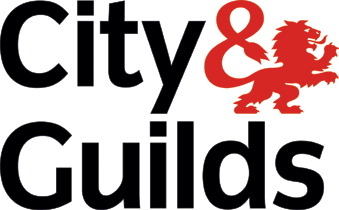 Candidate unit tracking assessment and verification page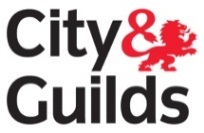 Declaration of competence:About this qualification:The 3902 Entry Level 3/SCQF Level 3 qualification consists of ten competence based units which can be completed as stand alone units or as a complete qualification made up of a combination of units.The aim of the qualification is to introduce learners to the skills required to complete preliminary body panel repairs and to prepare body panels for foundation coats.  Rules of combinationFramework 3902 -02Entry Level 3 Certificate in Vehicle Body & Paint Maintenance – Accreditation Number (QAN): 501/1105/XFull Rules of Combination – (906) Certification Module – Minimum 24 credits from (010, 012-023)Entry Level 3 Diploma in Body & Paint Maintenance – Accreditation Number (QAN): 501/0831/1Full Rules of Combination – (907) Certification Module – Minimum of 40 credits from (010, 012-023)3902-03Entry Level 3 Diploma in General Vehicle Maintenance – Accreditation Number (QAN): 501/1356/2Full Rules of Combination – Overall minimum of 45 credits from (001-023, 101-109, 112) at least minimum 24 credits from (001-023)SCQF3902 -72SCQF Level 3 Certificate in Vehicle Body and Paint MaintenanceFull Rules of Combination – (914) Certification Module – Minimum 24 credits from (310, 312-318 and 320-323)SCQF Level 3 Diploma in Body and Paint MaintenanceFull Rules of Combination – (915) Certification Module – Minimum of 40 credits from (310, 312-318 and 320-323)3902-73SCQF Level 3 Diploma in Introduction to General Vehicle Maintenance Full Rules of Combination – Overall minimum of 45 credits from (301-318, 320-323) and (401-409, 412) at least a minimum of 24 credits from (301-323)The vehicle types The units are flexible and are designed in a way to support all types of vehicles; evidence can come from one type or a mixture of different vehicle types, examples include: Light vehicleHeavy vehiclesMotorcycles and scootersQuad and land-basedTractorsAssessmentThe vehicles used for assessment should be constructed using methods and materials that reflect current technology.  Part vehicles, components and realistic vehicle rigs may also be used for training and assessment. Tools and equipmentCentres must have the tools, equipment, vehicle and units required for the qualification.  They should be in a safe and suitable condition to support learning and assessment.Evidence submitted for assessment and verificationAll units have a one page assessment document that states the skills and knowledge requirements.  Assessment should be completed by a competent assessor.  Knowledge can be assessed using the prepared questions (centre devised questions may also be used to suit local circumstances) either orally or in written form.  A record of the candidate’s response to the knowledge questions must be kept and made available for verification.    Evidence may also be recorded using photographic or digital methods provided it is readily available and easily audited. 3902		Unit 013/SCQF Unit 313: 	Basics of vehicle body fitting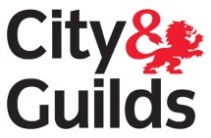 3902		Unit 014/ SCQF Unit 314: 	Basics of Vehicle Mechanical, Electrical Trim (MET)3902		Unit 015/SCQF Unit 315: 	Fundamental vehicle body repair techniques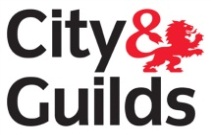 3902		Unit 016/ SCQF Unit 316: 	Introduction to vehicle MAG welding techniques3902		Unit 017/SCQF Unit 317: 	Introduction to vehicle resistance spot welding techniques3902		Unit 018/SCQF Unit 318: 	Introduction to vehicle panel preparation techniques3902	     Unit 020/SCQF Unit 320:   Application of Paint Materials to Vehicles Using Spray Gun Techniques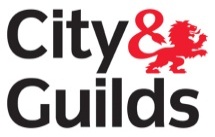 3902		Unit 021/SCQF Unit 321: 	Mix foundation coat materials for spray gun application3902		Unit 022/SCQF Unit 332: 	Manufacture single tolerance vehicle body components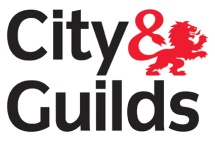 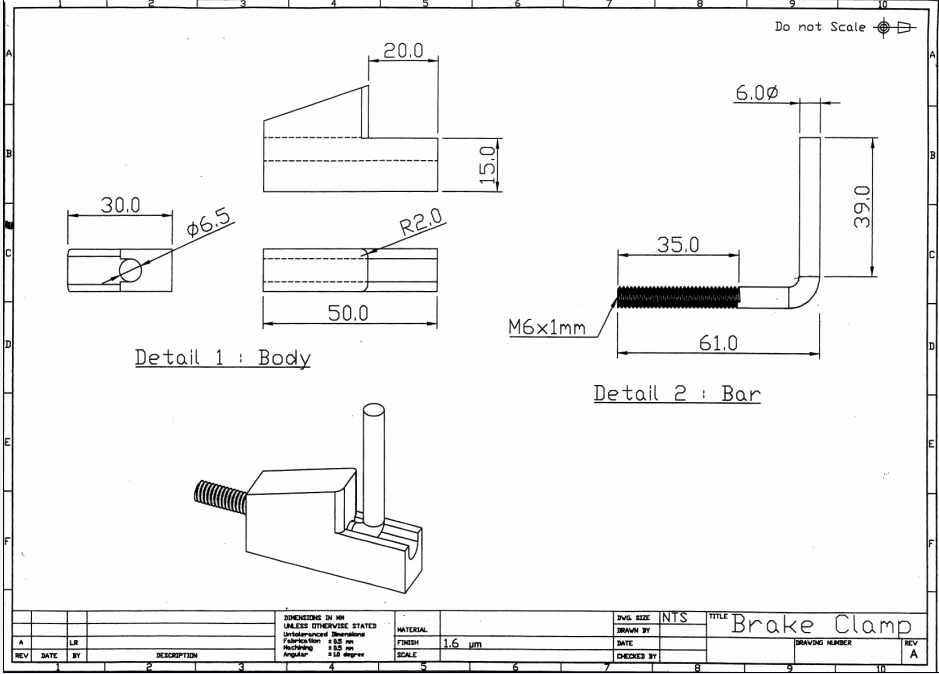 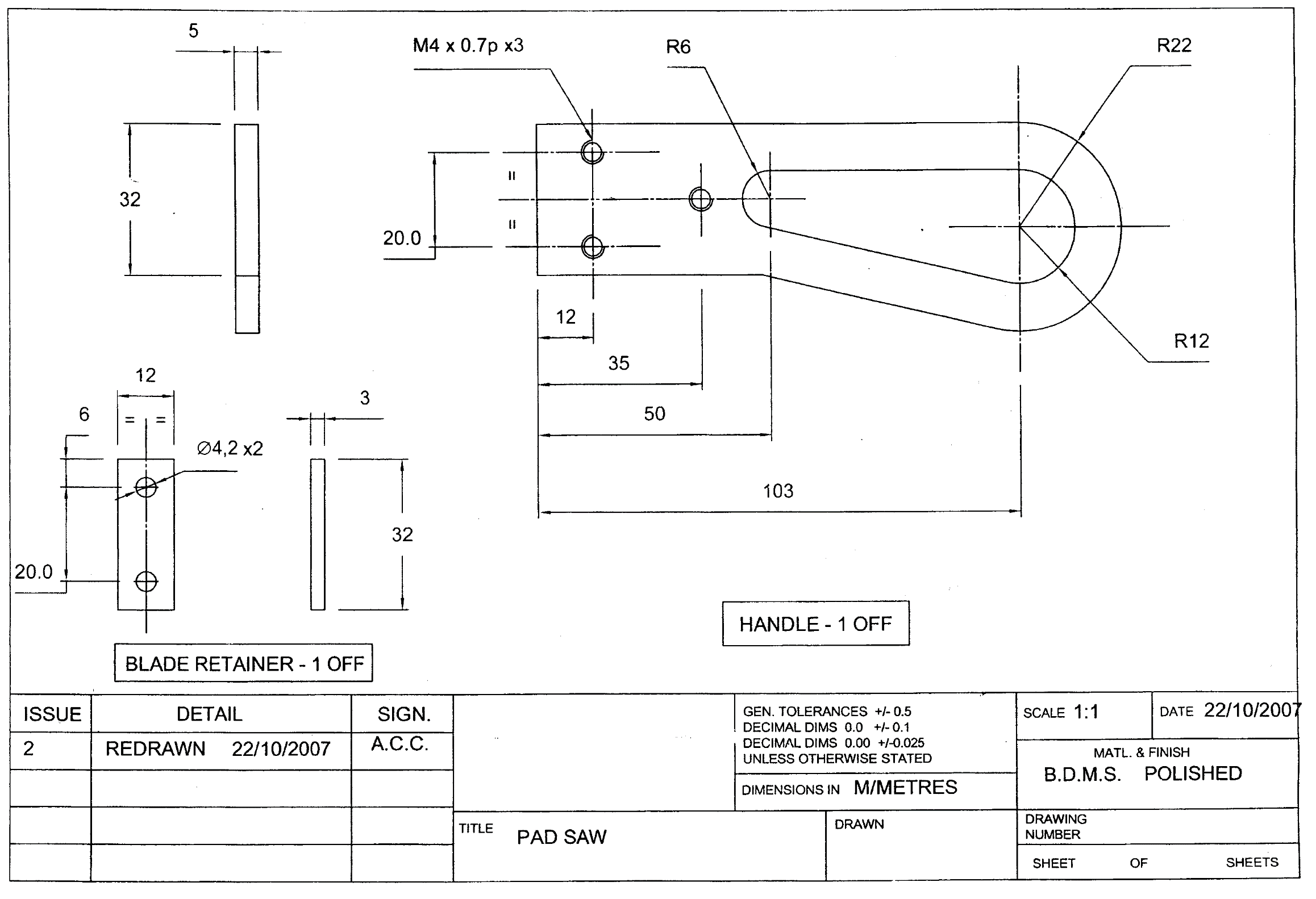 3902		Unit 023/SCQF Unit 323:	Prepare vehicle body panels for foundation coat 		materials using masking materials and techniquesQualification:Qualification:Qualification:Name of Assessor:Candidate name:Candidate name:Candidate name:Planned completion date:	       /          /City & Guilds registration number:City & Guilds registration number:City & Guilds registration number:Name of IV:City & Guilds registration date:City & Guilds registration date:             /        /             /        /             /        /Date qualification completed:           /         /Centre enrolment date:            /         /           /         /           /         /Date qualification claimed:       /          /Unit number and titleDate unit completedUnit number and titleDate unit completed(Unit 013/SCQF Unit 313): Basics of vehicle body fitting(Unit 018/SCQF Unit 318): Introduction to vehicle panel preparation techniques(Unit 014/SCQF Unit 314): Basics of Vehicle Mechanical, Electrical and Trim Fittings (MET)(Unit 020/SCQF Unit 320): Application of paint materials to vehicles using spray gun techniques(Unit 015/SCQF Unit 315): Fundamental vehicle body repair techniques.(Unit 021/SCQF Unit 321): Mix foundation coat materials for spray gun application(Unit 016/SCQF Unit 316)  Introduction to vehicle MAG welding techniques (Unit 022/SCQF Unit 322): Manufacture single tolerance vehicle body components(Unit 017/SCQF Unit 317): Introduction to vehicle resistance spot welding techniques(Unit 023/SCQF Unit 323): Prepare vehicle body panels for foundation coat materials using masking materials and techniquesI confirm that the candidate completed the work for this qualification to the required standard.Signed (assessor):							Date	___/___/_____Quality assurance sampling I confirm that the candidate completed the work for this qualification to the required standard.Signed (assessor):							Date	___/___/_____Quality assurance sampling I confirm that the candidate completed the work for this qualification to the required standard.Signed (assessor):							Date	___/___/_____Quality assurance sampling I confirm that the candidate completed the work for this qualification to the required standard.Signed (assessor):							Date	___/___/_____Quality assurance sampling Internal verifier name Units sampledIV report referenceIV Signature and date (if sampled)External verifier name Units sampledEV report referenceEV Signature and date (if sampled)Candidate name: 					Assessor name  				Date assessment completed	___/___/_____Candidate name: 					Assessor name  				Date assessment completed	___/___/_____Candidate name: 					Assessor name  				Date assessment completed	___/___/_____Candidate name: 					Assessor name  				Date assessment completed	___/___/_____Candidate name: 					Assessor name  				Date assessment completed	___/___/_____Candidate name: 					Assessor name  				Date assessment completed	___/___/_____Candidate name: 					Assessor name  				Date assessment completed	___/___/_____Candidate name: 					Assessor name  				Date assessment completed	___/___/_____Candidate name: 					Assessor name  				Date assessment completed	___/___/_____Candidate name: 					Assessor name  				Date assessment completed	___/___/_____Candidate name: 					Assessor name  				Date assessment completed	___/___/_____Candidate name: 					Assessor name  				Date assessment completed	___/___/_____Candidate name: 					Assessor name  				Date assessment completed	___/___/_____Candidate name: 					Assessor name  				Date assessment completed	___/___/_____Candidate name: 					Assessor name  				Date assessment completed	___/___/_____Candidate name: 					Assessor name  				Date assessment completed	___/___/_____Candidate name: 					Assessor name  				Date assessment completed	___/___/_____Candidate name: 					Assessor name  				Date assessment completed	___/___/_____Candidate name: 					Assessor name  				Date assessment completed	___/___/_____Candidates need to be observed by their assessor removing and replacing two of the following detachable body components.  They are also required to correctly answer questions related to these tasks, a record of which must be kept.  Indicate () below which of the components have been assessed.Candidates need to be observed by their assessor removing and replacing two of the following detachable body components.  They are also required to correctly answer questions related to these tasks, a record of which must be kept.  Indicate () below which of the components have been assessed.Candidates need to be observed by their assessor removing and replacing two of the following detachable body components.  They are also required to correctly answer questions related to these tasks, a record of which must be kept.  Indicate () below which of the components have been assessed.Candidates need to be observed by their assessor removing and replacing two of the following detachable body components.  They are also required to correctly answer questions related to these tasks, a record of which must be kept.  Indicate () below which of the components have been assessed.Candidates need to be observed by their assessor removing and replacing two of the following detachable body components.  They are also required to correctly answer questions related to these tasks, a record of which must be kept.  Indicate () below which of the components have been assessed.Candidates need to be observed by their assessor removing and replacing two of the following detachable body components.  They are also required to correctly answer questions related to these tasks, a record of which must be kept.  Indicate () below which of the components have been assessed.Candidates need to be observed by their assessor removing and replacing two of the following detachable body components.  They are also required to correctly answer questions related to these tasks, a record of which must be kept.  Indicate () below which of the components have been assessed.Candidates need to be observed by their assessor removing and replacing two of the following detachable body components.  They are also required to correctly answer questions related to these tasks, a record of which must be kept.  Indicate () below which of the components have been assessed.Candidates need to be observed by their assessor removing and replacing two of the following detachable body components.  They are also required to correctly answer questions related to these tasks, a record of which must be kept.  Indicate () below which of the components have been assessed.Candidates need to be observed by their assessor removing and replacing two of the following detachable body components.  They are also required to correctly answer questions related to these tasks, a record of which must be kept.  Indicate () below which of the components have been assessed.Candidates need to be observed by their assessor removing and replacing two of the following detachable body components.  They are also required to correctly answer questions related to these tasks, a record of which must be kept.  Indicate () below which of the components have been assessed.Candidates need to be observed by their assessor removing and replacing two of the following detachable body components.  They are also required to correctly answer questions related to these tasks, a record of which must be kept.  Indicate () below which of the components have been assessed.Candidates need to be observed by their assessor removing and replacing two of the following detachable body components.  They are also required to correctly answer questions related to these tasks, a record of which must be kept.  Indicate () below which of the components have been assessed.Candidates need to be observed by their assessor removing and replacing two of the following detachable body components.  They are also required to correctly answer questions related to these tasks, a record of which must be kept.  Indicate () below which of the components have been assessed.Candidates need to be observed by their assessor removing and replacing two of the following detachable body components.  They are also required to correctly answer questions related to these tasks, a record of which must be kept.  Indicate () below which of the components have been assessed.Candidates need to be observed by their assessor removing and replacing two of the following detachable body components.  They are also required to correctly answer questions related to these tasks, a record of which must be kept.  Indicate () below which of the components have been assessed.Candidates need to be observed by their assessor removing and replacing two of the following detachable body components.  They are also required to correctly answer questions related to these tasks, a record of which must be kept.  Indicate () below which of the components have been assessed.Candidates need to be observed by their assessor removing and replacing two of the following detachable body components.  They are also required to correctly answer questions related to these tasks, a record of which must be kept.  Indicate () below which of the components have been assessed.Candidates need to be observed by their assessor removing and replacing two of the following detachable body components.  They are also required to correctly answer questions related to these tasks, a record of which must be kept.  Indicate () below which of the components have been assessed.BonnetDoorDoorDoorDoorTailgateTailgateTailgateBolt on wingVehicle details and relevant information:Vehicle details and relevant information:Vehicle details and relevant information:Vehicle details and relevant information:Vehicle details and relevant information:Vehicle details and relevant information:Vehicle details and relevant information:Vehicle details and relevant information:Vehicle details and relevant information:Vehicle details and relevant information:Vehicle details and relevant information:Vehicle details and relevant information:Vehicle details and relevant information:Vehicle details and relevant information:Vehicle details and relevant information:Vehicle details and relevant information:Vehicle details and relevant information:Vehicle details and relevant information:Vehicle details and relevant information:Vehicle make Vehicle make Vehicle make Vehicle make Vehicle modelVehicle modelVehicle modelVehicle modelType of bodyType of bodyType of bodyType of bodyNumber of doorsNumber of doorsNumber of doorsNumber of doorsAssessment record:  Assessment record:  Assessment record:  Assessment record:  Assessment record:  Assessment record:  Assessment record:  Assessment record:  Assessment record:  Assessment record:  Assessment record:  Assessment record:  Assessment record:  Assessment record:  Assessment record:  Assessment record:  Assessment record:  Assessment record:  Assessment record:  Assessor to indicate () when correct use demonstrated and or knowledge confirmedAssessor to indicate () when correct use demonstrated and or knowledge confirmedAssessor to indicate () when correct use demonstrated and or knowledge confirmedAssessor to indicate () when correct use demonstrated and or knowledge confirmedAssessor to indicate () when correct use demonstrated and or knowledge confirmedAssessor to indicate () when correct use demonstrated and or knowledge confirmedAssessor to indicate () when correct use demonstrated and or knowledge confirmedAssessor to indicate () when correct use demonstrated and or knowledge confirmedAssessor to indicate () when correct use demonstrated and or knowledge confirmedAssessor to indicate () when correct use demonstrated and or knowledge confirmedAssessor to indicate () when correct use demonstrated and or knowledge confirmedAssessor to indicate () when correct use demonstrated and or knowledge confirmedAssessor to indicate () when correct use demonstrated and or knowledge confirmedAssessor to indicate () when correct use demonstrated and or knowledge confirmedAssessor to indicate () when correct use demonstrated and or knowledge confirmedAssessor to indicate () when correct use demonstrated and or knowledge confirmedAssessor to indicate () when correct use demonstrated and or knowledge confirmedAssessor to indicate () when correct use demonstrated and or knowledge confirmedAssessor to indicate () when correct use demonstrated and or knowledge confirmedBe able to follow approved safety procedures when removing and refitting detachable vehicle body panels.Be able to follow approved safety procedures when removing and refitting detachable vehicle body panels.Be able to follow approved safety procedures when removing and refitting detachable vehicle body panels.Be able to follow approved safety procedures when removing and refitting detachable vehicle body panels.Be able to follow approved safety procedures when removing and refitting detachable vehicle body panels.Be able to follow approved safety procedures when removing and refitting detachable vehicle body panels.Be able to follow approved safety procedures when removing and refitting detachable vehicle body panels.Be able to follow approved safety procedures when removing and refitting detachable vehicle body panels.Be able to follow approved safety procedures when removing and refitting detachable vehicle body panels.Be able to follow approved safety procedures when removing and refitting detachable vehicle body panels.Be able to follow approved safety procedures when removing and refitting detachable vehicle body panels.Be able to follow approved safety procedures when removing and refitting detachable vehicle body panels.Be able to follow approved safety procedures when removing and refitting detachable vehicle body panels.Be able to follow approved safety procedures when removing and refitting detachable vehicle body panels.Be able to follow approved safety procedures when removing and refitting detachable vehicle body panels.Be able to follow approved safety procedures when removing and refitting detachable vehicle body panels.Be able to follow approved safety procedures when removing and refitting detachable vehicle body panels.Be able to follow approved safety procedures when removing and refitting detachable vehicle body panels.Be able to follow approved safety procedures when removing and refitting detachable vehicle body panels.Correctly use required PPECorrectly use required PPECorrectly use required PPECorrectly use required PPECorrectly use required PPEFollow approved workplace proceduresFollow approved workplace proceduresFollow approved workplace proceduresFollow approved workplace proceduresFollow approved workplace proceduresIdentify potential H&S hazards and risksIdentify potential H&S hazards and risksIdentify potential H&S hazards and risksIdentify potential H&S hazards and risksIdentify potential H&S hazards and risksIdentify relevant information sourcesIdentify relevant information sourcesIdentify relevant information sourcesIdentify relevant information sourcesIdentify relevant information sourcesState the importance of keeping recordsState the importance of keeping recordsState the importance of keeping recordsState the importance of keeping recordsState the importance of keeping recordsRecycling and disposalRecycling and disposalRecycling and disposalRecycling and disposalRecycling and disposalBe able to carry out the removal and replacement of detachable vehicle body components.Be able to carry out the removal and replacement of detachable vehicle body components.Be able to carry out the removal and replacement of detachable vehicle body components.Be able to carry out the removal and replacement of detachable vehicle body components.Be able to carry out the removal and replacement of detachable vehicle body components.Be able to carry out the removal and replacement of detachable vehicle body components.Identify the correct hand tools and check they are fit for purposeCorrectly use hand toolsIdentify vehicle body panels using correct terminology Correctly align detachable vehicle body components Identify different types of fastenersSecurely fix detachable vehicle body componentsFollow prescribed quality checks to ensure correct alignment and secure fixingFollow prescribed quality checks to ensure correct alignment and secure fixingFollow prescribed quality checks to ensure correct alignment and secure fixingAssessors to select suitable ‘component’ based on assessment circumstances. Answers to questions should be available for verification.Why is it important to protect the surrounding bodywork when removing a ‘component’?State three checks you should complete before you remove a ‘component’?What should you do if you identify additional damage to the body when you have removed a ‘component’?How should a metal ‘component’ be disposed of?Why is it important to use plain and spring washers?Assessors to select suitable ‘component’ based on assessment circumstances. Answers to questions should be available for verification.Why is it important to protect the surrounding bodywork when removing a ‘component’?State three checks you should complete before you remove a ‘component’?What should you do if you identify additional damage to the body when you have removed a ‘component’?How should a metal ‘component’ be disposed of?Why is it important to use plain and spring washers?Assessors to select suitable ‘component’ based on assessment circumstances. Answers to questions should be available for verification.Why is it important to protect the surrounding bodywork when removing a ‘component’?State three checks you should complete before you remove a ‘component’?What should you do if you identify additional damage to the body when you have removed a ‘component’?How should a metal ‘component’ be disposed of?Why is it important to use plain and spring washers?Assessors to select suitable ‘component’ based on assessment circumstances. Answers to questions should be available for verification.Why is it important to protect the surrounding bodywork when removing a ‘component’?State three checks you should complete before you remove a ‘component’?What should you do if you identify additional damage to the body when you have removed a ‘component’?How should a metal ‘component’ be disposed of?Why is it important to use plain and spring washers?Assessors to select suitable ‘component’ based on assessment circumstances. Answers to questions should be available for verification.Why is it important to protect the surrounding bodywork when removing a ‘component’?State three checks you should complete before you remove a ‘component’?What should you do if you identify additional damage to the body when you have removed a ‘component’?How should a metal ‘component’ be disposed of?Why is it important to use plain and spring washers?Assessors to select suitable ‘component’ based on assessment circumstances. Answers to questions should be available for verification.Why is it important to protect the surrounding bodywork when removing a ‘component’?State three checks you should complete before you remove a ‘component’?What should you do if you identify additional damage to the body when you have removed a ‘component’?How should a metal ‘component’ be disposed of?Why is it important to use plain and spring washers?Assessor feedback : Assessor feedback : Assessor feedback : Assessor feedback : Assessor feedback : Assessor feedback : Candidate name: 					Assessor name  				Date assessment completed	___/___/_____Candidate name: 					Assessor name  				Date assessment completed	___/___/_____Candidate name: 					Assessor name  				Date assessment completed	___/___/_____Candidate name: 					Assessor name  				Date assessment completed	___/___/_____Candidate name: 					Assessor name  				Date assessment completed	___/___/_____Candidate name: 					Assessor name  				Date assessment completed	___/___/_____Candidate name: 					Assessor name  				Date assessment completed	___/___/_____Candidate name: 					Assessor name  				Date assessment completed	___/___/_____Candidate name: 					Assessor name  				Date assessment completed	___/___/_____Candidate name: 					Assessor name  				Date assessment completed	___/___/_____Candidate name: 					Assessor name  				Date assessment completed	___/___/_____Candidate name: 					Assessor name  				Date assessment completed	___/___/_____Candidate name: 					Assessor name  				Date assessment completed	___/___/_____Candidate name: 					Assessor name  				Date assessment completed	___/___/_____Candidate name: 					Assessor name  				Date assessment completed	___/___/_____Candidate name: 					Assessor name  				Date assessment completed	___/___/_____Candidate name: 					Assessor name  				Date assessment completed	___/___/_____Candidate name: 					Assessor name  				Date assessment completed	___/___/_____Candidate name: 					Assessor name  				Date assessment completed	___/___/_____Candidate name: 					Assessor name  				Date assessment completed	___/___/_____Candidates need to be observed by their assessor removing and replacing two of the following MET components.  They are also required to correctly answer questions related to these tasks, a record of which must be kept.  Indicate () below which of the components have been assessed.Candidates need to be observed by their assessor removing and replacing two of the following MET components.  They are also required to correctly answer questions related to these tasks, a record of which must be kept.  Indicate () below which of the components have been assessed.Candidates need to be observed by their assessor removing and replacing two of the following MET components.  They are also required to correctly answer questions related to these tasks, a record of which must be kept.  Indicate () below which of the components have been assessed.Candidates need to be observed by their assessor removing and replacing two of the following MET components.  They are also required to correctly answer questions related to these tasks, a record of which must be kept.  Indicate () below which of the components have been assessed.Candidates need to be observed by their assessor removing and replacing two of the following MET components.  They are also required to correctly answer questions related to these tasks, a record of which must be kept.  Indicate () below which of the components have been assessed.Candidates need to be observed by their assessor removing and replacing two of the following MET components.  They are also required to correctly answer questions related to these tasks, a record of which must be kept.  Indicate () below which of the components have been assessed.Candidates need to be observed by their assessor removing and replacing two of the following MET components.  They are also required to correctly answer questions related to these tasks, a record of which must be kept.  Indicate () below which of the components have been assessed.Candidates need to be observed by their assessor removing and replacing two of the following MET components.  They are also required to correctly answer questions related to these tasks, a record of which must be kept.  Indicate () below which of the components have been assessed.Candidates need to be observed by their assessor removing and replacing two of the following MET components.  They are also required to correctly answer questions related to these tasks, a record of which must be kept.  Indicate () below which of the components have been assessed.Candidates need to be observed by their assessor removing and replacing two of the following MET components.  They are also required to correctly answer questions related to these tasks, a record of which must be kept.  Indicate () below which of the components have been assessed.Candidates need to be observed by their assessor removing and replacing two of the following MET components.  They are also required to correctly answer questions related to these tasks, a record of which must be kept.  Indicate () below which of the components have been assessed.Candidates need to be observed by their assessor removing and replacing two of the following MET components.  They are also required to correctly answer questions related to these tasks, a record of which must be kept.  Indicate () below which of the components have been assessed.Candidates need to be observed by their assessor removing and replacing two of the following MET components.  They are also required to correctly answer questions related to these tasks, a record of which must be kept.  Indicate () below which of the components have been assessed.Candidates need to be observed by their assessor removing and replacing two of the following MET components.  They are also required to correctly answer questions related to these tasks, a record of which must be kept.  Indicate () below which of the components have been assessed.Candidates need to be observed by their assessor removing and replacing two of the following MET components.  They are also required to correctly answer questions related to these tasks, a record of which must be kept.  Indicate () below which of the components have been assessed.Candidates need to be observed by their assessor removing and replacing two of the following MET components.  They are also required to correctly answer questions related to these tasks, a record of which must be kept.  Indicate () below which of the components have been assessed.Candidates need to be observed by their assessor removing and replacing two of the following MET components.  They are also required to correctly answer questions related to these tasks, a record of which must be kept.  Indicate () below which of the components have been assessed.Candidates need to be observed by their assessor removing and replacing two of the following MET components.  They are also required to correctly answer questions related to these tasks, a record of which must be kept.  Indicate () below which of the components have been assessed.Candidates need to be observed by their assessor removing and replacing two of the following MET components.  They are also required to correctly answer questions related to these tasks, a record of which must be kept.  Indicate () below which of the components have been assessed.Candidates need to be observed by their assessor removing and replacing two of the following MET components.  They are also required to correctly answer questions related to these tasks, a record of which must be kept.  Indicate () below which of the components have been assessed.Bumper front or rearRear lampsRear lampsRear lampsFront grille/trimFront grille/trimRoad wheelVehicle details and relevant information:Vehicle details and relevant information:Vehicle details and relevant information:Vehicle details and relevant information:Vehicle details and relevant information:Vehicle details and relevant information:Vehicle details and relevant information:Vehicle details and relevant information:Vehicle details and relevant information:Vehicle details and relevant information:Vehicle details and relevant information:Vehicle details and relevant information:Vehicle details and relevant information:Vehicle details and relevant information:Vehicle details and relevant information:Vehicle details and relevant information:Vehicle details and relevant information:Vehicle details and relevant information:Vehicle details and relevant information:Vehicle details and relevant information:Vehicle make Vehicle make Vehicle make Vehicle modelVehicle modelVehicle modelVehicle modelVehicle modelType of bodyType of bodyType of bodyNumber of doorsNumber of doorsNumber of doorsNumber of doorsNumber of doorsAssessment record:  Assessment record:  Assessment record:  Assessment record:  Assessment record:  Assessment record:  Assessment record:  Assessment record:  Assessment record:  Assessment record:  Assessment record:  Assessment record:  Assessment record:  Assessment record:  Assessment record:  Assessment record:  Assessment record:  Assessment record:  Assessment record:  Assessment record:  Assessor to indicate () when correct use demonstrated and or knowledge confirmedAssessor to indicate () when correct use demonstrated and or knowledge confirmedAssessor to indicate () when correct use demonstrated and or knowledge confirmedAssessor to indicate () when correct use demonstrated and or knowledge confirmedAssessor to indicate () when correct use demonstrated and or knowledge confirmedAssessor to indicate () when correct use demonstrated and or knowledge confirmedAssessor to indicate () when correct use demonstrated and or knowledge confirmedAssessor to indicate () when correct use demonstrated and or knowledge confirmedAssessor to indicate () when correct use demonstrated and or knowledge confirmedAssessor to indicate () when correct use demonstrated and or knowledge confirmedAssessor to indicate () when correct use demonstrated and or knowledge confirmedAssessor to indicate () when correct use demonstrated and or knowledge confirmedAssessor to indicate () when correct use demonstrated and or knowledge confirmedAssessor to indicate () when correct use demonstrated and or knowledge confirmedAssessor to indicate () when correct use demonstrated and or knowledge confirmedAssessor to indicate () when correct use demonstrated and or knowledge confirmedAssessor to indicate () when correct use demonstrated and or knowledge confirmedAssessor to indicate () when correct use demonstrated and or knowledge confirmedAssessor to indicate () when correct use demonstrated and or knowledge confirmedAssessor to indicate () when correct use demonstrated and or knowledge confirmedBe able to follow approved safety procedures when removing and refitting MET components.Be able to follow approved safety procedures when removing and refitting MET components.Be able to follow approved safety procedures when removing and refitting MET components.Be able to follow approved safety procedures when removing and refitting MET components.Be able to follow approved safety procedures when removing and refitting MET components.Be able to follow approved safety procedures when removing and refitting MET components.Be able to follow approved safety procedures when removing and refitting MET components.Be able to follow approved safety procedures when removing and refitting MET components.Be able to follow approved safety procedures when removing and refitting MET components.Be able to follow approved safety procedures when removing and refitting MET components.Be able to follow approved safety procedures when removing and refitting MET components.Be able to follow approved safety procedures when removing and refitting MET components.Be able to follow approved safety procedures when removing and refitting MET components.Be able to follow approved safety procedures when removing and refitting MET components.Be able to follow approved safety procedures when removing and refitting MET components.Be able to follow approved safety procedures when removing and refitting MET components.Be able to follow approved safety procedures when removing and refitting MET components.Be able to follow approved safety procedures when removing and refitting MET components.Be able to follow approved safety procedures when removing and refitting MET components.Be able to follow approved safety procedures when removing and refitting MET components.Correctly use required PPECorrectly use required PPECorrectly use required PPECorrectly use required PPECorrectly use required PPEFollow approved workplace proceduresFollow approved workplace proceduresFollow approved workplace proceduresFollow approved workplace proceduresFollow approved workplace proceduresFollow approved workplace proceduresIdentify potential H&S hazards and risksIdentify potential H&S hazards and risksIdentify potential H&S hazards and risksIdentify potential H&S hazards and risksIdentify potential H&S hazards and risksIdentify relevant information sourcesIdentify relevant information sourcesIdentify relevant information sourcesIdentify relevant information sourcesIdentify relevant information sourcesState the importance of keeping recordsState the importance of keeping recordsState the importance of keeping recordsState the importance of keeping recordsState the importance of keeping recordsState the importance of keeping recordsRecycling and disposalRecycling and disposalRecycling and disposalRecycling and disposalRecycling and disposalBe able to remove and replace MET components.Be able to remove and replace MET components.Be able to remove and replace MET components.Be able to remove and replace MET components.Be able to remove and replace MET components.Be able to remove and replace MET components.Identify the correct hand tools and check they are fit for purposeCorrectly use hand toolsIdentify different types of vehicleIdentify vehicle MET using correct terminologyCorrectly align MET componentsIdentify different types of fastenersSecurely fix detachable MET componentsFollow prescribed quality checks to ensure correct alignment and secure fixingAnswers to questions should be available for verification.After raising the car with a trolley jack, what piece of equipment should be placed under the car to support it when you are removing the road wheel? What should be checked before you remove a rear lamp cluster?What type of tool should be used to check that the wheel nuts are tightened correctly?How should a plastic bumper be disposed of?What is a nyloc nut used for?Answers to questions should be available for verification.After raising the car with a trolley jack, what piece of equipment should be placed under the car to support it when you are removing the road wheel? What should be checked before you remove a rear lamp cluster?What type of tool should be used to check that the wheel nuts are tightened correctly?How should a plastic bumper be disposed of?What is a nyloc nut used for?Answers to questions should be available for verification.After raising the car with a trolley jack, what piece of equipment should be placed under the car to support it when you are removing the road wheel? What should be checked before you remove a rear lamp cluster?What type of tool should be used to check that the wheel nuts are tightened correctly?How should a plastic bumper be disposed of?What is a nyloc nut used for?Answers to questions should be available for verification.After raising the car with a trolley jack, what piece of equipment should be placed under the car to support it when you are removing the road wheel? What should be checked before you remove a rear lamp cluster?What type of tool should be used to check that the wheel nuts are tightened correctly?How should a plastic bumper be disposed of?What is a nyloc nut used for?Answers to questions should be available for verification.After raising the car with a trolley jack, what piece of equipment should be placed under the car to support it when you are removing the road wheel? What should be checked before you remove a rear lamp cluster?What type of tool should be used to check that the wheel nuts are tightened correctly?How should a plastic bumper be disposed of?What is a nyloc nut used for?Answers to questions should be available for verification.After raising the car with a trolley jack, what piece of equipment should be placed under the car to support it when you are removing the road wheel? What should be checked before you remove a rear lamp cluster?What type of tool should be used to check that the wheel nuts are tightened correctly?How should a plastic bumper be disposed of?What is a nyloc nut used for?Assessor feedback: Assessor feedback: Assessor feedback: Assessor feedback: Assessor feedback: Assessor feedback: Candidate name: 					Assessor name  				Date assessment completed	___/___/_____Candidate name: 					Assessor name  				Date assessment completed	___/___/_____Candidate name: 					Assessor name  				Date assessment completed	___/___/_____Candidate name: 					Assessor name  				Date assessment completed	___/___/_____Candidate name: 					Assessor name  				Date assessment completed	___/___/_____Candidate name: 					Assessor name  				Date assessment completed	___/___/_____Candidate name: 					Assessor name  				Date assessment completed	___/___/_____Candidate name: 					Assessor name  				Date assessment completed	___/___/_____Candidate name: 					Assessor name  				Date assessment completed	___/___/_____Candidate name: 					Assessor name  				Date assessment completed	___/___/_____Candidate name: 					Assessor name  				Date assessment completed	___/___/_____Candidate name: 					Assessor name  				Date assessment completed	___/___/_____Candidate name: 					Assessor name  				Date assessment completed	___/___/_____Candidate name: 					Assessor name  				Date assessment completed	___/___/_____Candidates need to be observed by their assessor roughing out a small dent and one other task.  They are also required to correctly answer questions related to these tasks, a record of which must be kept.  Indicate () below which of the components have been assessed.Candidates need to be observed by their assessor roughing out a small dent and one other task.  They are also required to correctly answer questions related to these tasks, a record of which must be kept.  Indicate () below which of the components have been assessed.Candidates need to be observed by their assessor roughing out a small dent and one other task.  They are also required to correctly answer questions related to these tasks, a record of which must be kept.  Indicate () below which of the components have been assessed.Candidates need to be observed by their assessor roughing out a small dent and one other task.  They are also required to correctly answer questions related to these tasks, a record of which must be kept.  Indicate () below which of the components have been assessed.Candidates need to be observed by their assessor roughing out a small dent and one other task.  They are also required to correctly answer questions related to these tasks, a record of which must be kept.  Indicate () below which of the components have been assessed.Candidates need to be observed by their assessor roughing out a small dent and one other task.  They are also required to correctly answer questions related to these tasks, a record of which must be kept.  Indicate () below which of the components have been assessed.Candidates need to be observed by their assessor roughing out a small dent and one other task.  They are also required to correctly answer questions related to these tasks, a record of which must be kept.  Indicate () below which of the components have been assessed.Candidates need to be observed by their assessor roughing out a small dent and one other task.  They are also required to correctly answer questions related to these tasks, a record of which must be kept.  Indicate () below which of the components have been assessed.Candidates need to be observed by their assessor roughing out a small dent and one other task.  They are also required to correctly answer questions related to these tasks, a record of which must be kept.  Indicate () below which of the components have been assessed.Candidates need to be observed by their assessor roughing out a small dent and one other task.  They are also required to correctly answer questions related to these tasks, a record of which must be kept.  Indicate () below which of the components have been assessed.Candidates need to be observed by their assessor roughing out a small dent and one other task.  They are also required to correctly answer questions related to these tasks, a record of which must be kept.  Indicate () below which of the components have been assessed.Candidates need to be observed by their assessor roughing out a small dent and one other task.  They are also required to correctly answer questions related to these tasks, a record of which must be kept.  Indicate () below which of the components have been assessed.Candidates need to be observed by their assessor roughing out a small dent and one other task.  They are also required to correctly answer questions related to these tasks, a record of which must be kept.  Indicate () below which of the components have been assessed.Candidates need to be observed by their assessor roughing out a small dent and one other task.  They are also required to correctly answer questions related to these tasks, a record of which must be kept.  Indicate () below which of the components have been assessed.Roughing out small dentRepair small dent in metal panel using body fillerRepair small dent in metal panel using body fillerRepair small dent in metal panel using body fillerRepair small dent in metal panel using body fillerRepair small dent in metal panel using body fillerRepair small dent in plastic panel using body fillerRepair small dent in plastic panel using body fillerRepair small dent in plastic panel using body fillerRepair small dent in plastic panel using body fillerVehicle details and relevant information:Vehicle details and relevant information:Vehicle details and relevant information:Vehicle details and relevant information:Vehicle details and relevant information:Vehicle details and relevant information:Vehicle details and relevant information:Vehicle details and relevant information:Vehicle details and relevant information:Vehicle details and relevant information:Vehicle details and relevant information:Vehicle details and relevant information:Vehicle details and relevant information:Vehicle details and relevant information:Vehicle make Vehicle make Vehicle make Vehicle make Vehicle make Vehicle modelVehicle modelVehicle modelVehicle modelVehicle modelType of bodyType of bodyType of bodyType of bodyType of bodyNumber of doorsNumber of doorsNumber of doorsNumber of doorsNumber of doorsAssessment record: Assessment record: Assessment record: Assessment record: Assessment record: Assessment record: Assessment record: Assessment record: Assessment record: Assessment record: Assessment record: Assessment record: Assessment record: Assessment record: Assessor to indicate () when correct use demonstrated and or knowledge confirmedAssessor to indicate () when correct use demonstrated and or knowledge confirmedAssessor to indicate () when correct use demonstrated and or knowledge confirmedAssessor to indicate () when correct use demonstrated and or knowledge confirmedAssessor to indicate () when correct use demonstrated and or knowledge confirmedAssessor to indicate () when correct use demonstrated and or knowledge confirmedAssessor to indicate () when correct use demonstrated and or knowledge confirmedAssessor to indicate () when correct use demonstrated and or knowledge confirmedAssessor to indicate () when correct use demonstrated and or knowledge confirmedAssessor to indicate () when correct use demonstrated and or knowledge confirmedAssessor to indicate () when correct use demonstrated and or knowledge confirmedAssessor to indicate () when correct use demonstrated and or knowledge confirmedAssessor to indicate () when correct use demonstrated and or knowledge confirmedAssessor to indicate () when correct use demonstrated and or knowledge confirmedBe able to follow approved safety procedures when carrying out preliminary vehicle body repairsBe able to follow approved safety procedures when carrying out preliminary vehicle body repairsBe able to follow approved safety procedures when carrying out preliminary vehicle body repairsBe able to follow approved safety procedures when carrying out preliminary vehicle body repairsBe able to follow approved safety procedures when carrying out preliminary vehicle body repairsBe able to follow approved safety procedures when carrying out preliminary vehicle body repairsBe able to follow approved safety procedures when carrying out preliminary vehicle body repairsBe able to follow approved safety procedures when carrying out preliminary vehicle body repairsBe able to follow approved safety procedures when carrying out preliminary vehicle body repairsBe able to follow approved safety procedures when carrying out preliminary vehicle body repairsBe able to follow approved safety procedures when carrying out preliminary vehicle body repairsBe able to follow approved safety procedures when carrying out preliminary vehicle body repairsBe able to follow approved safety procedures when carrying out preliminary vehicle body repairsBe able to follow approved safety procedures when carrying out preliminary vehicle body repairsCorrectly use required PPECorrectly use required PPECorrectly use required PPEFollow approved workplace proceduresFollow approved workplace proceduresFollow approved workplace proceduresFollow approved workplace proceduresIdentify potential H&S hazards and risksIdentify potential H&S hazards and risksIdentify relevant information sourcesIdentify relevant information sourcesIdentify relevant information sourcesState the importance of keeping recordsState the importance of keeping recordsState the importance of keeping recordsState the importance of keeping recordsRecycling and disposalRecycling and disposalAssessor feedback: Assessor feedback: Assessor feedback: Assessor feedback: Assessor feedback: Assessor feedback: Assessor feedback: Assessor feedback: Assessor feedback: Assessor feedback: Assessor feedback: Assessor feedback: Assessor feedback: Assessor feedback: Candidate name: 					Assessor name  			Date assessment completed    ___/___/_____Candidate name: 					Assessor name  			Date assessment completed    ___/___/_____Candidate name: 					Assessor name  			Date assessment completed    ___/___/_____Candidate name: 					Assessor name  			Date assessment completed    ___/___/_____Candidate name: 					Assessor name  			Date assessment completed    ___/___/_____Candidate name: 					Assessor name  			Date assessment completed    ___/___/_____Candidate name: 					Assessor name  			Date assessment completed    ___/___/_____Candidate name: 					Assessor name  			Date assessment completed    ___/___/_____Candidate name: 					Assessor name  			Date assessment completed    ___/___/_____Candidate name: 					Assessor name  			Date assessment completed    ___/___/_____Candidate name: 					Assessor name  			Date assessment completed    ___/___/_____Candidate name: 					Assessor name  			Date assessment completed    ___/___/_____Candidate name: 					Assessor name  			Date assessment completed    ___/___/_____Candidate name: 					Assessor name  			Date assessment completed    ___/___/_____Candidate name: 					Assessor name  			Date assessment completed    ___/___/_____Candidate name: 					Assessor name  			Date assessment completed    ___/___/_____Candidate name: 					Assessor name  			Date assessment completed    ___/___/_____Candidate name: 					Assessor name  			Date assessment completed    ___/___/_____Candidate name: 					Assessor name  			Date assessment completed    ___/___/_____Candidates need to be observed by their assessor completing a lap and plug weld in 1 mm mild steel.  They are also required to correctly answer questions related to these tasks, a record of which must be kept.  Candidates need to be observed by their assessor completing a lap and plug weld in 1 mm mild steel.  They are also required to correctly answer questions related to these tasks, a record of which must be kept.  Candidates need to be observed by their assessor completing a lap and plug weld in 1 mm mild steel.  They are also required to correctly answer questions related to these tasks, a record of which must be kept.  Candidates need to be observed by their assessor completing a lap and plug weld in 1 mm mild steel.  They are also required to correctly answer questions related to these tasks, a record of which must be kept.  Candidates need to be observed by their assessor completing a lap and plug weld in 1 mm mild steel.  They are also required to correctly answer questions related to these tasks, a record of which must be kept.  Candidates need to be observed by their assessor completing a lap and plug weld in 1 mm mild steel.  They are also required to correctly answer questions related to these tasks, a record of which must be kept.  Candidates need to be observed by their assessor completing a lap and plug weld in 1 mm mild steel.  They are also required to correctly answer questions related to these tasks, a record of which must be kept.  Candidates need to be observed by their assessor completing a lap and plug weld in 1 mm mild steel.  They are also required to correctly answer questions related to these tasks, a record of which must be kept.  Candidates need to be observed by their assessor completing a lap and plug weld in 1 mm mild steel.  They are also required to correctly answer questions related to these tasks, a record of which must be kept.  Candidates need to be observed by their assessor completing a lap and plug weld in 1 mm mild steel.  They are also required to correctly answer questions related to these tasks, a record of which must be kept.  Candidates need to be observed by their assessor completing a lap and plug weld in 1 mm mild steel.  They are also required to correctly answer questions related to these tasks, a record of which must be kept.  Candidates need to be observed by their assessor completing a lap and plug weld in 1 mm mild steel.  They are also required to correctly answer questions related to these tasks, a record of which must be kept.  Candidates need to be observed by their assessor completing a lap and plug weld in 1 mm mild steel.  They are also required to correctly answer questions related to these tasks, a record of which must be kept.  Candidates need to be observed by their assessor completing a lap and plug weld in 1 mm mild steel.  They are also required to correctly answer questions related to these tasks, a record of which must be kept.  Candidates need to be observed by their assessor completing a lap and plug weld in 1 mm mild steel.  They are also required to correctly answer questions related to these tasks, a record of which must be kept.  Candidates need to be observed by their assessor completing a lap and plug weld in 1 mm mild steel.  They are also required to correctly answer questions related to these tasks, a record of which must be kept.  Candidates need to be observed by their assessor completing a lap and plug weld in 1 mm mild steel.  They are also required to correctly answer questions related to these tasks, a record of which must be kept.  Candidates need to be observed by their assessor completing a lap and plug weld in 1 mm mild steel.  They are also required to correctly answer questions related to these tasks, a record of which must be kept.  Candidates need to be observed by their assessor completing a lap and plug weld in 1 mm mild steel.  They are also required to correctly answer questions related to these tasks, a record of which must be kept.  Lap weldLap weldLap weldLap weldLap weldANDPlug weldPlug weldPlug weldPlug weldWelding plant details and relevant information:Welding plant details and relevant information:Welding plant details and relevant information:Welding plant details and relevant information:Welding plant details and relevant information:Welding plant details and relevant information:Welding plant details and relevant information:Welding plant details and relevant information:Welding plant details and relevant information:Welding plant details and relevant information:Welding plant details and relevant information:Welding plant details and relevant information:Welding plant details and relevant information:Welding plant details and relevant information:Welding plant details and relevant information:Welding plant details and relevant information:Welding plant details and relevant information:Welding plant details and relevant information:Welding plant details and relevant information:Wire speed Wire gaugeWire gaugeWire gaugeWire gaugeType of gasType of gasType of gasGas pressureGas pressureStandard of weld required:For a minimum of half its length (lap weld) and two of the three plug welds.  The welds should be linear, have a consistent form, and have adequate penetration.Standard of weld required:For a minimum of half its length (lap weld) and two of the three plug welds.  The welds should be linear, have a consistent form, and have adequate penetration.Standard of weld required:For a minimum of half its length (lap weld) and two of the three plug welds.  The welds should be linear, have a consistent form, and have adequate penetration.Standard of weld required:For a minimum of half its length (lap weld) and two of the three plug welds.  The welds should be linear, have a consistent form, and have adequate penetration.Standard of weld required:For a minimum of half its length (lap weld) and two of the three plug welds.  The welds should be linear, have a consistent form, and have adequate penetration.Standard of weld required:For a minimum of half its length (lap weld) and two of the three plug welds.  The welds should be linear, have a consistent form, and have adequate penetration.Standard of weld required:For a minimum of half its length (lap weld) and two of the three plug welds.  The welds should be linear, have a consistent form, and have adequate penetration.Standard of weld required:For a minimum of half its length (lap weld) and two of the three plug welds.  The welds should be linear, have a consistent form, and have adequate penetration.Standard of weld required:For a minimum of half its length (lap weld) and two of the three plug welds.  The welds should be linear, have a consistent form, and have adequate penetration.Standard of weld required:For a minimum of half its length (lap weld) and two of the three plug welds.  The welds should be linear, have a consistent form, and have adequate penetration.Standard of weld required:For a minimum of half its length (lap weld) and two of the three plug welds.  The welds should be linear, have a consistent form, and have adequate penetration.Standard of weld required:For a minimum of half its length (lap weld) and two of the three plug welds.  The welds should be linear, have a consistent form, and have adequate penetration.Standard of weld required:For a minimum of half its length (lap weld) and two of the three plug welds.  The welds should be linear, have a consistent form, and have adequate penetration.Standard of weld required:For a minimum of half its length (lap weld) and two of the three plug welds.  The welds should be linear, have a consistent form, and have adequate penetration.Standard of weld required:For a minimum of half its length (lap weld) and two of the three plug welds.  The welds should be linear, have a consistent form, and have adequate penetration.Standard of weld required:For a minimum of half its length (lap weld) and two of the three plug welds.  The welds should be linear, have a consistent form, and have adequate penetration.Standard of weld required:For a minimum of half its length (lap weld) and two of the three plug welds.  The welds should be linear, have a consistent form, and have adequate penetration.Standard of weld required:For a minimum of half its length (lap weld) and two of the three plug welds.  The welds should be linear, have a consistent form, and have adequate penetration.Standard of weld required:For a minimum of half its length (lap weld) and two of the three plug welds.  The welds should be linear, have a consistent form, and have adequate penetration.Be able to follow approved safety procedures when using MAG welding equipmentBe able to follow approved safety procedures when using MAG welding equipmentBe able to follow approved safety procedures when using MAG welding equipmentBe able to follow approved safety procedures when using MAG welding equipmentBe able to follow approved safety procedures when using MAG welding equipmentBe able to follow approved safety procedures when using MAG welding equipmentBe able to follow approved safety procedures when using MAG welding equipmentBe able to follow approved safety procedures when using MAG welding equipmentBe able to follow approved safety procedures when using MAG welding equipmentBe able to follow approved safety procedures when using MAG welding equipmentBe able to follow approved safety procedures when using MAG welding equipmentBe able to follow approved safety procedures when using MAG welding equipmentBe able to follow approved safety procedures when using MAG welding equipmentBe able to follow approved safety procedures when using MAG welding equipmentBe able to follow approved safety procedures when using MAG welding equipmentBe able to follow approved safety procedures when using MAG welding equipmentBe able to follow approved safety procedures when using MAG welding equipmentBe able to follow approved safety procedures when using MAG welding equipmentBe able to follow approved safety procedures when using MAG welding equipmentState the H&S requirements relevant to electric welding principlesState the H&S requirements relevant to electric welding principlesState the H&S requirements relevant to electric welding principlesState the H&S requirements relevant to electric welding principlesCorrectly use the required PPECorrectly use the required PPECorrectly use the required PPECorrectly use the required PPECorrectly use the required PPECorrectly use the required PPEFollow approved workplace proceduresFollow approved workplace proceduresFollow approved workplace proceduresFollow approved workplace proceduresFollow approved workplace proceduresIdentify potential H&S hazards and risksIdentify potential H&S hazards and risksIdentify potential H&S hazards and risksIdentify potential H&S hazards and risksIdentify the relevant information sourcesIdentify the relevant information sourcesIdentify the relevant information sourcesIdentify the relevant information sourcesIdentify the relevant information sourcesIdentify the relevant information sourcesState he importance of keeping recordsState he importance of keeping recordsState he importance of keeping recordsState he importance of keeping recordsState he importance of keeping recordsRecycling and disposalRecycling and disposalRecycling and disposalRecycling and disposalAssessor feedback: Assessor feedback: Assessor feedback: Assessor feedback: Assessor feedback: Assessor feedback: Assessor feedback: Assessor feedback: Assessor feedback: Assessor feedback: Assessor feedback: Assessor feedback: Assessor feedback: Assessor feedback: Assessor feedback: Assessor feedback: Assessor feedback: Assessor feedback: Assessor feedback: Candidate name: 					Assessor name  				Date assessment completed	___/___/_____Candidate name: 					Assessor name  				Date assessment completed	___/___/_____Candidate name: 					Assessor name  				Date assessment completed	___/___/_____Candidate name: 					Assessor name  				Date assessment completed	___/___/_____Candidate name: 					Assessor name  				Date assessment completed	___/___/_____Candidate name: 					Assessor name  				Date assessment completed	___/___/_____Candidate name: 					Assessor name  				Date assessment completed	___/___/_____Candidate name: 					Assessor name  				Date assessment completed	___/___/_____Candidate name: 					Assessor name  				Date assessment completed	___/___/_____Candidate name: 					Assessor name  				Date assessment completed	___/___/_____Candidate name: 					Assessor name  				Date assessment completed	___/___/_____Candidate name: 					Assessor name  				Date assessment completed	___/___/_____Candidate name: 					Assessor name  				Date assessment completed	___/___/_____Candidate name: 					Assessor name  				Date assessment completed	___/___/_____Candidate name: 					Assessor name  				Date assessment completed	___/___/_____Candidate name: 					Assessor name  				Date assessment completed	___/___/_____Candidate name: 					Assessor name  				Date assessment completed	___/___/_____Candidate name: 					Assessor name  				Date assessment completed	___/___/_____Candidates need to be observed by their assessor setting up a resistance spot welder, confirm correct set up by completing destructive test and complete three evenly spaced spot welds in 0.75 - 1 mm mild steel.  They are also required to correctly answer questions related to these tasks, a record of which must be kept.  Candidates need to be observed by their assessor setting up a resistance spot welder, confirm correct set up by completing destructive test and complete three evenly spaced spot welds in 0.75 - 1 mm mild steel.  They are also required to correctly answer questions related to these tasks, a record of which must be kept.  Candidates need to be observed by their assessor setting up a resistance spot welder, confirm correct set up by completing destructive test and complete three evenly spaced spot welds in 0.75 - 1 mm mild steel.  They are also required to correctly answer questions related to these tasks, a record of which must be kept.  Candidates need to be observed by their assessor setting up a resistance spot welder, confirm correct set up by completing destructive test and complete three evenly spaced spot welds in 0.75 - 1 mm mild steel.  They are also required to correctly answer questions related to these tasks, a record of which must be kept.  Candidates need to be observed by their assessor setting up a resistance spot welder, confirm correct set up by completing destructive test and complete three evenly spaced spot welds in 0.75 - 1 mm mild steel.  They are also required to correctly answer questions related to these tasks, a record of which must be kept.  Candidates need to be observed by their assessor setting up a resistance spot welder, confirm correct set up by completing destructive test and complete three evenly spaced spot welds in 0.75 - 1 mm mild steel.  They are also required to correctly answer questions related to these tasks, a record of which must be kept.  Candidates need to be observed by their assessor setting up a resistance spot welder, confirm correct set up by completing destructive test and complete three evenly spaced spot welds in 0.75 - 1 mm mild steel.  They are also required to correctly answer questions related to these tasks, a record of which must be kept.  Candidates need to be observed by their assessor setting up a resistance spot welder, confirm correct set up by completing destructive test and complete three evenly spaced spot welds in 0.75 - 1 mm mild steel.  They are also required to correctly answer questions related to these tasks, a record of which must be kept.  Candidates need to be observed by their assessor setting up a resistance spot welder, confirm correct set up by completing destructive test and complete three evenly spaced spot welds in 0.75 - 1 mm mild steel.  They are also required to correctly answer questions related to these tasks, a record of which must be kept.  Candidates need to be observed by their assessor setting up a resistance spot welder, confirm correct set up by completing destructive test and complete three evenly spaced spot welds in 0.75 - 1 mm mild steel.  They are also required to correctly answer questions related to these tasks, a record of which must be kept.  Candidates need to be observed by their assessor setting up a resistance spot welder, confirm correct set up by completing destructive test and complete three evenly spaced spot welds in 0.75 - 1 mm mild steel.  They are also required to correctly answer questions related to these tasks, a record of which must be kept.  Candidates need to be observed by their assessor setting up a resistance spot welder, confirm correct set up by completing destructive test and complete three evenly spaced spot welds in 0.75 - 1 mm mild steel.  They are also required to correctly answer questions related to these tasks, a record of which must be kept.  Candidates need to be observed by their assessor setting up a resistance spot welder, confirm correct set up by completing destructive test and complete three evenly spaced spot welds in 0.75 - 1 mm mild steel.  They are also required to correctly answer questions related to these tasks, a record of which must be kept.  Candidates need to be observed by their assessor setting up a resistance spot welder, confirm correct set up by completing destructive test and complete three evenly spaced spot welds in 0.75 - 1 mm mild steel.  They are also required to correctly answer questions related to these tasks, a record of which must be kept.  Candidates need to be observed by their assessor setting up a resistance spot welder, confirm correct set up by completing destructive test and complete three evenly spaced spot welds in 0.75 - 1 mm mild steel.  They are also required to correctly answer questions related to these tasks, a record of which must be kept.  Candidates need to be observed by their assessor setting up a resistance spot welder, confirm correct set up by completing destructive test and complete three evenly spaced spot welds in 0.75 - 1 mm mild steel.  They are also required to correctly answer questions related to these tasks, a record of which must be kept.  Candidates need to be observed by their assessor setting up a resistance spot welder, confirm correct set up by completing destructive test and complete three evenly spaced spot welds in 0.75 - 1 mm mild steel.  They are also required to correctly answer questions related to these tasks, a record of which must be kept.  Candidates need to be observed by their assessor setting up a resistance spot welder, confirm correct set up by completing destructive test and complete three evenly spaced spot welds in 0.75 - 1 mm mild steel.  They are also required to correctly answer questions related to these tasks, a record of which must be kept.  Set up resistance spot welder Set up resistance spot welder Complete destructive testComplete destructive testComplete destructive testComplete destructive testComplete destructive testComplete destructive testWeld three correctly positioned spot weldsWeld three correctly positioned spot weldsWeld three correctly positioned spot weldsWeld three correctly positioned spot weldsWeld three correctly positioned spot weldsWeld three correctly positioned spot weldsWeld three correctly positioned spot weldsWelding plant details and relevant information:Welding plant details and relevant information:Welding plant details and relevant information:Welding plant details and relevant information:Welding plant details and relevant information:Welding plant details and relevant information:Welding plant details and relevant information:Welding plant details and relevant information:Welding plant details and relevant information:Welding plant details and relevant information:Welding plant details and relevant information:Welding plant details and relevant information:Welding plant details and relevant information:Welding plant details and relevant information:Welding plant details and relevant information:Welding plant details and relevant information:Welding plant details and relevant information:Welding plant details and relevant information:Squeeze time Weld timeWeld timeWeld timeHold timeHold timeHold timeCurrent Assessment record:  Assessor to indicate () when correct use demonstrated and or knowledge confirmedAssessment record:  Assessor to indicate () when correct use demonstrated and or knowledge confirmedAssessment record:  Assessor to indicate () when correct use demonstrated and or knowledge confirmedAssessment record:  Assessor to indicate () when correct use demonstrated and or knowledge confirmedAssessment record:  Assessor to indicate () when correct use demonstrated and or knowledge confirmedAssessment record:  Assessor to indicate () when correct use demonstrated and or knowledge confirmedAssessment record:  Assessor to indicate () when correct use demonstrated and or knowledge confirmedAssessment record:  Assessor to indicate () when correct use demonstrated and or knowledge confirmedAssessment record:  Assessor to indicate () when correct use demonstrated and or knowledge confirmedAssessment record:  Assessor to indicate () when correct use demonstrated and or knowledge confirmedAssessment record:  Assessor to indicate () when correct use demonstrated and or knowledge confirmedAssessment record:  Assessor to indicate () when correct use demonstrated and or knowledge confirmedAssessment record:  Assessor to indicate () when correct use demonstrated and or knowledge confirmedAssessment record:  Assessor to indicate () when correct use demonstrated and or knowledge confirmedAssessment record:  Assessor to indicate () when correct use demonstrated and or knowledge confirmedAssessment record:  Assessor to indicate () when correct use demonstrated and or knowledge confirmedAssessment record:  Assessor to indicate () when correct use demonstrated and or knowledge confirmedAssessment record:  Assessor to indicate () when correct use demonstrated and or knowledge confirmedBe able to follow approved safety procedures when setting up and using resistance spot welding equipmentBe able to follow approved safety procedures when setting up and using resistance spot welding equipmentBe able to follow approved safety procedures when setting up and using resistance spot welding equipmentBe able to follow approved safety procedures when setting up and using resistance spot welding equipmentBe able to follow approved safety procedures when setting up and using resistance spot welding equipmentBe able to follow approved safety procedures when setting up and using resistance spot welding equipmentBe able to follow approved safety procedures when setting up and using resistance spot welding equipmentBe able to follow approved safety procedures when setting up and using resistance spot welding equipmentBe able to follow approved safety procedures when setting up and using resistance spot welding equipmentBe able to follow approved safety procedures when setting up and using resistance spot welding equipmentBe able to follow approved safety procedures when setting up and using resistance spot welding equipmentBe able to follow approved safety procedures when setting up and using resistance spot welding equipmentBe able to follow approved safety procedures when setting up and using resistance spot welding equipmentBe able to follow approved safety procedures when setting up and using resistance spot welding equipmentBe able to follow approved safety procedures when setting up and using resistance spot welding equipmentBe able to follow approved safety procedures when setting up and using resistance spot welding equipmentBe able to follow approved safety procedures when setting up and using resistance spot welding equipmentBe able to follow approved safety procedures when setting up and using resistance spot welding equipmentState the H&S requirements relevant to electric welding principlesState the H&S requirements relevant to electric welding principlesState the H&S requirements relevant to electric welding principlesState the H&S requirements relevant to electric welding principlesState the H&S requirements relevant to electric welding principlesCorrectly use required PPECorrectly use required PPECorrectly use required PPECorrectly use required PPECorrectly use required PPECorrectly use required PPEFollow approved workplace proceduresFollow approved workplace proceduresFollow approved workplace proceduresIdentify potential H&S hazards and risksIdentify potential H&S hazards and risksIdentify potential H&S hazards and risksIdentify potential H&S hazards and risksIdentify potential H&S hazards and risksIdentify the relevant information sourcesIdentify the relevant information sourcesIdentify the relevant information sourcesIdentify the relevant information sourcesIdentify the relevant information sourcesIdentify the relevant information sourcesState he importance of keeping recordsState he importance of keeping recordsState he importance of keeping recordsRecycling and disposalRecycling and disposalRecycling and disposalRecycling and disposalRecycling and disposalAssessor feedback: Assessor feedback: Assessor feedback: Assessor feedback: Assessor feedback: Assessor feedback: Assessor feedback: Assessor feedback: Assessor feedback: Assessor feedback: Assessor feedback: Assessor feedback: Assessor feedback: Assessor feedback: Assessor feedback: Assessor feedback: Assessor feedback: Assessor feedback: Candidate name: 					Assessor name  				Date assessment completed	___/___/_____Candidate name: 					Assessor name  				Date assessment completed	___/___/_____Candidate name: 					Assessor name  				Date assessment completed	___/___/_____Candidate name: 					Assessor name  				Date assessment completed	___/___/_____Candidate name: 					Assessor name  				Date assessment completed	___/___/_____Candidate name: 					Assessor name  				Date assessment completed	___/___/_____Candidate name: 					Assessor name  				Date assessment completed	___/___/_____Candidate name: 					Assessor name  				Date assessment completed	___/___/_____Candidate name: 					Assessor name  				Date assessment completed	___/___/_____Candidate name: 					Assessor name  				Date assessment completed	___/___/_____Candidate name: 					Assessor name  				Date assessment completed	___/___/_____Candidate name: 					Assessor name  				Date assessment completed	___/___/_____Candidate name: 					Assessor name  				Date assessment completed	___/___/_____Candidates need to be observed by their assessor preparing a panel for paint coats by using hand flatting or by using power tools, and to complete a feather edge repair.  They are also required to correctly answer questions related to these tasks, a record of which must be kept.  Candidates need to be observed by their assessor preparing a panel for paint coats by using hand flatting or by using power tools, and to complete a feather edge repair.  They are also required to correctly answer questions related to these tasks, a record of which must be kept.  Candidates need to be observed by their assessor preparing a panel for paint coats by using hand flatting or by using power tools, and to complete a feather edge repair.  They are also required to correctly answer questions related to these tasks, a record of which must be kept.  Candidates need to be observed by their assessor preparing a panel for paint coats by using hand flatting or by using power tools, and to complete a feather edge repair.  They are also required to correctly answer questions related to these tasks, a record of which must be kept.  Candidates need to be observed by their assessor preparing a panel for paint coats by using hand flatting or by using power tools, and to complete a feather edge repair.  They are also required to correctly answer questions related to these tasks, a record of which must be kept.  Candidates need to be observed by their assessor preparing a panel for paint coats by using hand flatting or by using power tools, and to complete a feather edge repair.  They are also required to correctly answer questions related to these tasks, a record of which must be kept.  Candidates need to be observed by their assessor preparing a panel for paint coats by using hand flatting or by using power tools, and to complete a feather edge repair.  They are also required to correctly answer questions related to these tasks, a record of which must be kept.  Candidates need to be observed by their assessor preparing a panel for paint coats by using hand flatting or by using power tools, and to complete a feather edge repair.  They are also required to correctly answer questions related to these tasks, a record of which must be kept.  Candidates need to be observed by their assessor preparing a panel for paint coats by using hand flatting or by using power tools, and to complete a feather edge repair.  They are also required to correctly answer questions related to these tasks, a record of which must be kept.  Candidates need to be observed by their assessor preparing a panel for paint coats by using hand flatting or by using power tools, and to complete a feather edge repair.  They are also required to correctly answer questions related to these tasks, a record of which must be kept.  Candidates need to be observed by their assessor preparing a panel for paint coats by using hand flatting or by using power tools, and to complete a feather edge repair.  They are also required to correctly answer questions related to these tasks, a record of which must be kept.  Candidates need to be observed by their assessor preparing a panel for paint coats by using hand flatting or by using power tools, and to complete a feather edge repair.  They are also required to correctly answer questions related to these tasks, a record of which must be kept.  Candidates need to be observed by their assessor preparing a panel for paint coats by using hand flatting or by using power tools, and to complete a feather edge repair.  They are also required to correctly answer questions related to these tasks, a record of which must be kept.  Hand flat body panel Hand flat body panel Flat body panel using power toolsFlat body panel using power toolsFlat body panel using power toolsFlat body panel using power tools Feather edge repaired body panel   Feather edge repaired body panel   Feather edge repaired body panel   Feather edge repaired body panel  Vehicle details and relevant information:Vehicle details and relevant information:Vehicle details and relevant information:Vehicle details and relevant information:Vehicle details and relevant information:Vehicle details and relevant information:Vehicle details and relevant information:Vehicle details and relevant information:Vehicle details and relevant information:Vehicle details and relevant information:Vehicle details and relevant information:Vehicle details and relevant information:Vehicle details and relevant information:Vehicle makeVehicle modelVehicle modelVehicle modelVehicle modelVehicle modelType of bodyPanel preparedPanel preparedPanel preparedPanel preparedPanel preparedAssessment record: Assessor to indicate ()when correct use demonstrated and or knowledge confirmedAssessment record: Assessor to indicate ()when correct use demonstrated and or knowledge confirmedAssessment record: Assessor to indicate ()when correct use demonstrated and or knowledge confirmedAssessment record: Assessor to indicate ()when correct use demonstrated and or knowledge confirmedAssessment record: Assessor to indicate ()when correct use demonstrated and or knowledge confirmedAssessment record: Assessor to indicate ()when correct use demonstrated and or knowledge confirmedAssessment record: Assessor to indicate ()when correct use demonstrated and or knowledge confirmedAssessment record: Assessor to indicate ()when correct use demonstrated and or knowledge confirmedAssessment record: Assessor to indicate ()when correct use demonstrated and or knowledge confirmedAssessment record: Assessor to indicate ()when correct use demonstrated and or knowledge confirmedAssessment record: Assessor to indicate ()when correct use demonstrated and or knowledge confirmedAssessment record: Assessor to indicate ()when correct use demonstrated and or knowledge confirmedAssessment record: Assessor to indicate ()when correct use demonstrated and or knowledge confirmedBe able to follow approved and safe procedures when preparing vehicle body panelsBe able to follow approved and safe procedures when preparing vehicle body panelsBe able to follow approved and safe procedures when preparing vehicle body panelsBe able to follow approved and safe procedures when preparing vehicle body panelsBe able to follow approved and safe procedures when preparing vehicle body panelsBe able to follow approved and safe procedures when preparing vehicle body panelsBe able to follow approved and safe procedures when preparing vehicle body panelsBe able to follow approved and safe procedures when preparing vehicle body panelsBe able to follow approved and safe procedures when preparing vehicle body panelsBe able to follow approved and safe procedures when preparing vehicle body panelsBe able to follow approved and safe procedures when preparing vehicle body panelsBe able to follow approved and safe procedures when preparing vehicle body panelsBe able to follow approved and safe procedures when preparing vehicle body panelsCorrectly use required PPECorrectly use required PPECorrectly use required PPECorrectly use required PPEFollow approved workplace proceduresFollow approved workplace proceduresFollow approved workplace proceduresFollow approved workplace proceduresIdentify potential H&S hazards and risksIdentify potential H&S hazards and risksIdentify the relevant information sourcesIdentify the relevant information sourcesIdentify the relevant information sourcesIdentify the relevant information sourcesState the importance of keeping recordsState the importance of keeping recordsState the importance of keeping recordsState the importance of keeping recordsRecycling and disposalRecycling and disposalAssessor feedback:Assessor feedback:Assessor feedback:Assessor feedback:Assessor feedback:Assessor feedback:Assessor feedback:Assessor feedback:Assessor feedback:Assessor feedback:Assessor feedback:Assessor feedback:Assessor feedback:Candidate name: 					Assessor name  				Date assessment completed	___/___/_____Candidate name: 					Assessor name  				Date assessment completed	___/___/_____Candidate name: 					Assessor name  				Date assessment completed	___/___/_____Candidate name: 					Assessor name  				Date assessment completed	___/___/_____Candidate name: 					Assessor name  				Date assessment completed	___/___/_____Candidate name: 					Assessor name  				Date assessment completed	___/___/_____Candidate name: 					Assessor name  				Date assessment completed	___/___/_____Candidate name: 					Assessor name  				Date assessment completed	___/___/_____Candidate name: 					Assessor name  				Date assessment completed	___/___/_____Candidate name: 					Assessor name  				Date assessment completed	___/___/_____Candidate name: 					Assessor name  				Date assessment completed	___/___/_____Candidate name: 					Assessor name  				Date assessment completed	___/___/_____Candidate name: 					Assessor name  				Date assessment completed	___/___/_____Candidate name: 					Assessor name  				Date assessment completed	___/___/_____Candidates need to be observed by their assessor applying foundation coats using spray gun techniques. They are also required to correctly answer questions related to these tasks, a record of which must be kept.  Candidates need to be observed by their assessor applying foundation coats using spray gun techniques. They are also required to correctly answer questions related to these tasks, a record of which must be kept.  Candidates need to be observed by their assessor applying foundation coats using spray gun techniques. They are also required to correctly answer questions related to these tasks, a record of which must be kept.  Candidates need to be observed by their assessor applying foundation coats using spray gun techniques. They are also required to correctly answer questions related to these tasks, a record of which must be kept.  Candidates need to be observed by their assessor applying foundation coats using spray gun techniques. They are also required to correctly answer questions related to these tasks, a record of which must be kept.  Candidates need to be observed by their assessor applying foundation coats using spray gun techniques. They are also required to correctly answer questions related to these tasks, a record of which must be kept.  Candidates need to be observed by their assessor applying foundation coats using spray gun techniques. They are also required to correctly answer questions related to these tasks, a record of which must be kept.  Candidates need to be observed by their assessor applying foundation coats using spray gun techniques. They are also required to correctly answer questions related to these tasks, a record of which must be kept.  Candidates need to be observed by their assessor applying foundation coats using spray gun techniques. They are also required to correctly answer questions related to these tasks, a record of which must be kept.  Candidates need to be observed by their assessor applying foundation coats using spray gun techniques. They are also required to correctly answer questions related to these tasks, a record of which must be kept.  Candidates need to be observed by their assessor applying foundation coats using spray gun techniques. They are also required to correctly answer questions related to these tasks, a record of which must be kept.  Candidates need to be observed by their assessor applying foundation coats using spray gun techniques. They are also required to correctly answer questions related to these tasks, a record of which must be kept.  Candidates need to be observed by their assessor applying foundation coats using spray gun techniques. They are also required to correctly answer questions related to these tasks, a record of which must be kept.  Candidates need to be observed by their assessor applying foundation coats using spray gun techniques. They are also required to correctly answer questions related to these tasks, a record of which must be kept.  Apply etch primer  Apply etch primer  Apply etch primer  AND                  Apply primer coat AND                  Apply primer coat AND                  Apply primer coat AND                  Apply primer coat Foundation coat details and relevant information:Foundation coat details and relevant information:Foundation coat details and relevant information:Foundation coat details and relevant information:Foundation coat details and relevant information:Foundation coat details and relevant information:Foundation coat details and relevant information:Foundation coat details and relevant information:Foundation coat details and relevant information:Foundation coat details and relevant information:Foundation coat details and relevant information:Foundation coat details and relevant information:Foundation coat details and relevant information:Foundation coat details and relevant information:Type of spay gun usedType of spay gun usedPosition of panel on vehiclePosition of panel on vehiclePosition of panel on vehiclePosition of panel on vehiclePosition of panel on vehiclePosition of panel on vehicleShape of panel paintedShape of panel paintedShape of panel paintedShape of panel paintedPanel material paintedPanel material paintedPanel material paintedPanel material paintedPanel material paintedPanel material paintedAssessment record:  Assessor to indicate () when correct use demonstrated and or knowledge confirmedBe able to follow approved and safe procedures when applying foundation coat materials.Assessment record:  Assessor to indicate () when correct use demonstrated and or knowledge confirmedBe able to follow approved and safe procedures when applying foundation coat materials.Assessment record:  Assessor to indicate () when correct use demonstrated and or knowledge confirmedBe able to follow approved and safe procedures when applying foundation coat materials.Assessment record:  Assessor to indicate () when correct use demonstrated and or knowledge confirmedBe able to follow approved and safe procedures when applying foundation coat materials.Assessment record:  Assessor to indicate () when correct use demonstrated and or knowledge confirmedBe able to follow approved and safe procedures when applying foundation coat materials.Assessment record:  Assessor to indicate () when correct use demonstrated and or knowledge confirmedBe able to follow approved and safe procedures when applying foundation coat materials.Assessment record:  Assessor to indicate () when correct use demonstrated and or knowledge confirmedBe able to follow approved and safe procedures when applying foundation coat materials.Assessment record:  Assessor to indicate () when correct use demonstrated and or knowledge confirmedBe able to follow approved and safe procedures when applying foundation coat materials.Assessment record:  Assessor to indicate () when correct use demonstrated and or knowledge confirmedBe able to follow approved and safe procedures when applying foundation coat materials.Assessment record:  Assessor to indicate () when correct use demonstrated and or knowledge confirmedBe able to follow approved and safe procedures when applying foundation coat materials.Assessment record:  Assessor to indicate () when correct use demonstrated and or knowledge confirmedBe able to follow approved and safe procedures when applying foundation coat materials.Assessment record:  Assessor to indicate () when correct use demonstrated and or knowledge confirmedBe able to follow approved and safe procedures when applying foundation coat materials.Assessment record:  Assessor to indicate () when correct use demonstrated and or knowledge confirmedBe able to follow approved and safe procedures when applying foundation coat materials.Assessment record:  Assessor to indicate () when correct use demonstrated and or knowledge confirmedBe able to follow approved and safe procedures when applying foundation coat materials.Correctly use required PPEFollow approved workplace proceduresFollow approved workplace proceduresFollow approved workplace proceduresFollow approved workplace proceduresFollow approved workplace proceduresIdentify potential H&S hazards and risksIdentify potential H&S hazards and risksIdentify potential H&S hazards and risksRecycling and disposalIdentify the relevant information sourcesIdentify the relevant information sourcesIdentify the relevant information sourcesIdentify the relevant information sourcesIdentify the relevant information sourcesState the importance of keeping recordsState the importance of keeping recordsState the importance of keeping recordsState the need for fume extraction when applying foundation coat materialsState the need for fume extraction when applying foundation coat materialsState the need for fume extraction when applying foundation coat materialsState the need for fume extraction when applying foundation coat materialsState the need for fume extraction when applying foundation coat materialsState the need for fume extraction when applying foundation coat materialsState the need for fume extraction when applying foundation coat materialsState the need for fume extraction when applying foundation coat materialsState the need for fume extraction when applying foundation coat materialsState the need for fume extraction when applying foundation coat materialsState the need for fume extraction when applying foundation coat materialsState the need for fume extraction when applying foundation coat materialsState the need for fume extraction when applying foundation coat materialsAnswers to questions should be available for verification.State two hazards when applying foundation coats? State two items of PPE that should be worn when applying foundation coats?Why is it necessary to keep the spray gun a regular distance from the panel?Why is the correct spray pattern important?Why is it important to clean the spray gun thoroughly after use?Assessor feedback:Answers to questions should be available for verification.State two hazards when applying foundation coats? State two items of PPE that should be worn when applying foundation coats?Why is it necessary to keep the spray gun a regular distance from the panel?Why is the correct spray pattern important?Why is it important to clean the spray gun thoroughly after use?Assessor feedback:Answers to questions should be available for verification.State two hazards when applying foundation coats? State two items of PPE that should be worn when applying foundation coats?Why is it necessary to keep the spray gun a regular distance from the panel?Why is the correct spray pattern important?Why is it important to clean the spray gun thoroughly after use?Assessor feedback:Answers to questions should be available for verification.State two hazards when applying foundation coats? State two items of PPE that should be worn when applying foundation coats?Why is it necessary to keep the spray gun a regular distance from the panel?Why is the correct spray pattern important?Why is it important to clean the spray gun thoroughly after use?Assessor feedback:Answers to questions should be available for verification.State two hazards when applying foundation coats? State two items of PPE that should be worn when applying foundation coats?Why is it necessary to keep the spray gun a regular distance from the panel?Why is the correct spray pattern important?Why is it important to clean the spray gun thoroughly after use?Assessor feedback:Answers to questions should be available for verification.State two hazards when applying foundation coats? State two items of PPE that should be worn when applying foundation coats?Why is it necessary to keep the spray gun a regular distance from the panel?Why is the correct spray pattern important?Why is it important to clean the spray gun thoroughly after use?Assessor feedback:Answers to questions should be available for verification.State two hazards when applying foundation coats? State two items of PPE that should be worn when applying foundation coats?Why is it necessary to keep the spray gun a regular distance from the panel?Why is the correct spray pattern important?Why is it important to clean the spray gun thoroughly after use?Assessor feedback:Answers to questions should be available for verification.State two hazards when applying foundation coats? State two items of PPE that should be worn when applying foundation coats?Why is it necessary to keep the spray gun a regular distance from the panel?Why is the correct spray pattern important?Why is it important to clean the spray gun thoroughly after use?Assessor feedback:Answers to questions should be available for verification.State two hazards when applying foundation coats? State two items of PPE that should be worn when applying foundation coats?Why is it necessary to keep the spray gun a regular distance from the panel?Why is the correct spray pattern important?Why is it important to clean the spray gun thoroughly after use?Assessor feedback:Answers to questions should be available for verification.State two hazards when applying foundation coats? State two items of PPE that should be worn when applying foundation coats?Why is it necessary to keep the spray gun a regular distance from the panel?Why is the correct spray pattern important?Why is it important to clean the spray gun thoroughly after use?Assessor feedback:Answers to questions should be available for verification.State two hazards when applying foundation coats? State two items of PPE that should be worn when applying foundation coats?Why is it necessary to keep the spray gun a regular distance from the panel?Why is the correct spray pattern important?Why is it important to clean the spray gun thoroughly after use?Assessor feedback:Answers to questions should be available for verification.State two hazards when applying foundation coats? State two items of PPE that should be worn when applying foundation coats?Why is it necessary to keep the spray gun a regular distance from the panel?Why is the correct spray pattern important?Why is it important to clean the spray gun thoroughly after use?Assessor feedback:Answers to questions should be available for verification.State two hazards when applying foundation coats? State two items of PPE that should be worn when applying foundation coats?Why is it necessary to keep the spray gun a regular distance from the panel?Why is the correct spray pattern important?Why is it important to clean the spray gun thoroughly after use?Assessor feedback:Answers to questions should be available for verification.State two hazards when applying foundation coats? State two items of PPE that should be worn when applying foundation coats?Why is it necessary to keep the spray gun a regular distance from the panel?Why is the correct spray pattern important?Why is it important to clean the spray gun thoroughly after use?Assessor feedback:Candidate name: 					Assessor name  				Date assessment completed	___/___/_____Candidate name: 					Assessor name  				Date assessment completed	___/___/_____Candidate name: 					Assessor name  				Date assessment completed	___/___/_____Candidate name: 					Assessor name  				Date assessment completed	___/___/_____Candidate name: 					Assessor name  				Date assessment completed	___/___/_____Candidate name: 					Assessor name  				Date assessment completed	___/___/_____Candidate name: 					Assessor name  				Date assessment completed	___/___/_____Candidate name: 					Assessor name  				Date assessment completed	___/___/_____Candidate name: 					Assessor name  				Date assessment completed	___/___/_____Candidate name: 					Assessor name  				Date assessment completed	___/___/_____Candidate name: 					Assessor name  				Date assessment completed	___/___/_____Candidate name: 					Assessor name  				Date assessment completed	___/___/_____Candidates need to be observed by their assessor preparing a panel for paint coats by using hand flatting or by using power tools, and to complete a feather edge repair.  They are also required to correctly answer questions related to these tasks, a record of which must be kept.  Candidates need to be observed by their assessor preparing a panel for paint coats by using hand flatting or by using power tools, and to complete a feather edge repair.  They are also required to correctly answer questions related to these tasks, a record of which must be kept.  Candidates need to be observed by their assessor preparing a panel for paint coats by using hand flatting or by using power tools, and to complete a feather edge repair.  They are also required to correctly answer questions related to these tasks, a record of which must be kept.  Candidates need to be observed by their assessor preparing a panel for paint coats by using hand flatting or by using power tools, and to complete a feather edge repair.  They are also required to correctly answer questions related to these tasks, a record of which must be kept.  Candidates need to be observed by their assessor preparing a panel for paint coats by using hand flatting or by using power tools, and to complete a feather edge repair.  They are also required to correctly answer questions related to these tasks, a record of which must be kept.  Candidates need to be observed by their assessor preparing a panel for paint coats by using hand flatting or by using power tools, and to complete a feather edge repair.  They are also required to correctly answer questions related to these tasks, a record of which must be kept.  Candidates need to be observed by their assessor preparing a panel for paint coats by using hand flatting or by using power tools, and to complete a feather edge repair.  They are also required to correctly answer questions related to these tasks, a record of which must be kept.  Candidates need to be observed by their assessor preparing a panel for paint coats by using hand flatting or by using power tools, and to complete a feather edge repair.  They are also required to correctly answer questions related to these tasks, a record of which must be kept.  Candidates need to be observed by their assessor preparing a panel for paint coats by using hand flatting or by using power tools, and to complete a feather edge repair.  They are also required to correctly answer questions related to these tasks, a record of which must be kept.  Candidates need to be observed by their assessor preparing a panel for paint coats by using hand flatting or by using power tools, and to complete a feather edge repair.  They are also required to correctly answer questions related to these tasks, a record of which must be kept.  Candidates need to be observed by their assessor preparing a panel for paint coats by using hand flatting or by using power tools, and to complete a feather edge repair.  They are also required to correctly answer questions related to these tasks, a record of which must be kept.  Candidates need to be observed by their assessor preparing a panel for paint coats by using hand flatting or by using power tools, and to complete a feather edge repair.  They are also required to correctly answer questions related to these tasks, a record of which must be kept.  Mix etch primer  Mix etch primer  Mix etch primer  AND                            Mix primerAND                            Mix primerAND                            Mix primerFoundation coat details and relevant information:Foundation coat details and relevant information:Foundation coat details and relevant information:Foundation coat details and relevant information:Foundation coat details and relevant information:Foundation coat details and relevant information:Foundation coat details and relevant information:Foundation coat details and relevant information:Foundation coat details and relevant information:Foundation coat details and relevant information:Foundation coat details and relevant information:Foundation coat details and relevant information:Viscosity requiredViscosity requiredMixing ratio usedMixing ratio usedMixing ratio usedMixing ratio usedMixing ratio usedType of foundation coat materialType of foundation coat materialType of mixing scheme/system usedType of mixing scheme/system usedType of mixing scheme/system usedType of mixing scheme/system usedType of mixing scheme/system usedAssessment record:  Assessor to indicate () when correct use demonstrated and or knowledge confirmedAssessment record:  Assessor to indicate () when correct use demonstrated and or knowledge confirmedAssessment record:  Assessor to indicate () when correct use demonstrated and or knowledge confirmedAssessment record:  Assessor to indicate () when correct use demonstrated and or knowledge confirmedAssessment record:  Assessor to indicate () when correct use demonstrated and or knowledge confirmedAssessment record:  Assessor to indicate () when correct use demonstrated and or knowledge confirmedAssessment record:  Assessor to indicate () when correct use demonstrated and or knowledge confirmedAssessment record:  Assessor to indicate () when correct use demonstrated and or knowledge confirmedAssessment record:  Assessor to indicate () when correct use demonstrated and or knowledge confirmedAssessment record:  Assessor to indicate () when correct use demonstrated and or knowledge confirmedAssessment record:  Assessor to indicate () when correct use demonstrated and or knowledge confirmedAssessment record:  Assessor to indicate () when correct use demonstrated and or knowledge confirmedBe able to follow approved and safe procedures when mixing foundation coat materials.Be able to follow approved and safe procedures when mixing foundation coat materials.Be able to follow approved and safe procedures when mixing foundation coat materials.Be able to follow approved and safe procedures when mixing foundation coat materials.Be able to follow approved and safe procedures when mixing foundation coat materials.Be able to follow approved and safe procedures when mixing foundation coat materials.Be able to follow approved and safe procedures when mixing foundation coat materials.Be able to follow approved and safe procedures when mixing foundation coat materials.Be able to follow approved and safe procedures when mixing foundation coat materials.Be able to follow approved and safe procedures when mixing foundation coat materials.Be able to follow approved and safe procedures when mixing foundation coat materials.Be able to follow approved and safe procedures when mixing foundation coat materials.Correctly use required PPEFollow approved workplace proceduresFollow approved workplace proceduresFollow approved workplace proceduresIdentify potential H&S hazards and risksIdentify potential H&S hazards and risksIdentify potential H&S hazards and risksRecycling and disposalIdentify the relevant information sourcesIdentify the relevant information sourcesIdentify the relevant information sourcesState the importance of keeping recordsState the importance of keeping recordsState the importance of keeping recordsState the importance of controlling paint shop substances which may be hazardous to healthState the importance of controlling paint shop substances which may be hazardous to healthState the importance of controlling paint shop substances which may be hazardous to healthState the importance of controlling paint shop substances which may be hazardous to healthState the importance of controlling paint shop substances which may be hazardous to healthState the importance of controlling paint shop substances which may be hazardous to healthState the importance of controlling paint shop substances which may be hazardous to healthState the importance of controlling paint shop substances which may be hazardous to healthState the importance of controlling paint shop substances which may be hazardous to healthState the importance of controlling paint shop substances which may be hazardous to healthState the importance of controlling paint shop substances which may be hazardous to healthAnswers to questions should be available for verification.State two hazards when mixing foundation coats? State two items of PPE that should be worn when mixing foundation coats?Why is it necessary to mix foundation coat materials?What is the purpose of an activator?Why is it important to clean mixing equipment after use?Assessor feedback:Answers to questions should be available for verification.State two hazards when mixing foundation coats? State two items of PPE that should be worn when mixing foundation coats?Why is it necessary to mix foundation coat materials?What is the purpose of an activator?Why is it important to clean mixing equipment after use?Assessor feedback:Answers to questions should be available for verification.State two hazards when mixing foundation coats? State two items of PPE that should be worn when mixing foundation coats?Why is it necessary to mix foundation coat materials?What is the purpose of an activator?Why is it important to clean mixing equipment after use?Assessor feedback:Answers to questions should be available for verification.State two hazards when mixing foundation coats? State two items of PPE that should be worn when mixing foundation coats?Why is it necessary to mix foundation coat materials?What is the purpose of an activator?Why is it important to clean mixing equipment after use?Assessor feedback:Answers to questions should be available for verification.State two hazards when mixing foundation coats? State two items of PPE that should be worn when mixing foundation coats?Why is it necessary to mix foundation coat materials?What is the purpose of an activator?Why is it important to clean mixing equipment after use?Assessor feedback:Answers to questions should be available for verification.State two hazards when mixing foundation coats? State two items of PPE that should be worn when mixing foundation coats?Why is it necessary to mix foundation coat materials?What is the purpose of an activator?Why is it important to clean mixing equipment after use?Assessor feedback:Answers to questions should be available for verification.State two hazards when mixing foundation coats? State two items of PPE that should be worn when mixing foundation coats?Why is it necessary to mix foundation coat materials?What is the purpose of an activator?Why is it important to clean mixing equipment after use?Assessor feedback:Answers to questions should be available for verification.State two hazards when mixing foundation coats? State two items of PPE that should be worn when mixing foundation coats?Why is it necessary to mix foundation coat materials?What is the purpose of an activator?Why is it important to clean mixing equipment after use?Assessor feedback:Answers to questions should be available for verification.State two hazards when mixing foundation coats? State two items of PPE that should be worn when mixing foundation coats?Why is it necessary to mix foundation coat materials?What is the purpose of an activator?Why is it important to clean mixing equipment after use?Assessor feedback:Answers to questions should be available for verification.State two hazards when mixing foundation coats? State two items of PPE that should be worn when mixing foundation coats?Why is it necessary to mix foundation coat materials?What is the purpose of an activator?Why is it important to clean mixing equipment after use?Assessor feedback:Answers to questions should be available for verification.State two hazards when mixing foundation coats? State two items of PPE that should be worn when mixing foundation coats?Why is it necessary to mix foundation coat materials?What is the purpose of an activator?Why is it important to clean mixing equipment after use?Assessor feedback:Answers to questions should be available for verification.State two hazards when mixing foundation coats? State two items of PPE that should be worn when mixing foundation coats?Why is it necessary to mix foundation coat materials?What is the purpose of an activator?Why is it important to clean mixing equipment after use?Assessor feedback:Candidate name: 					Assessor name  				Date assessment completed	___/___/_____Candidate name: 					Assessor name  				Date assessment completed	___/___/_____Candidate name: 					Assessor name  				Date assessment completed	___/___/_____Candidate name: 					Assessor name  				Date assessment completed	___/___/_____Candidate name: 					Assessor name  				Date assessment completed	___/___/_____Candidate name: 					Assessor name  				Date assessment completed	___/___/_____Candidate name: 					Assessor name  				Date assessment completed	___/___/_____Candidate name: 					Assessor name  				Date assessment completed	___/___/_____Candidate name: 					Assessor name  				Date assessment completed	___/___/_____Candidate name: 					Assessor name  				Date assessment completed	___/___/_____Candidate name: 					Assessor name  				Date assessment completed	___/___/_____Candidate name: 					Assessor name  				Date assessment completed	___/___/_____Candidate name: 					Assessor name  				Date assessment completed	___/___/_____Candidate name: 					Assessor name  				Date assessment completed	___/___/_____Candidate name: 					Assessor name  				Date assessment completed	___/___/_____Candidate name: 					Assessor name  				Date assessment completed	___/___/_____Candidate name: 					Assessor name  				Date assessment completed	___/___/_____Candidate name: 					Assessor name  				Date assessment completed	___/___/_____Candidate name: 					Assessor name  				Date assessment completed	___/___/_____Candidates need to be observed by their assessor making two components that require at least four different and techniques each.  They are also required to correctly answer questions related to these tasks, a record of which must be kept.  Candidates need to be observed by their assessor making two components that require at least four different and techniques each.  They are also required to correctly answer questions related to these tasks, a record of which must be kept.  Candidates need to be observed by their assessor making two components that require at least four different and techniques each.  They are also required to correctly answer questions related to these tasks, a record of which must be kept.  Candidates need to be observed by their assessor making two components that require at least four different and techniques each.  They are also required to correctly answer questions related to these tasks, a record of which must be kept.  Candidates need to be observed by their assessor making two components that require at least four different and techniques each.  They are also required to correctly answer questions related to these tasks, a record of which must be kept.  Candidates need to be observed by their assessor making two components that require at least four different and techniques each.  They are also required to correctly answer questions related to these tasks, a record of which must be kept.  Candidates need to be observed by their assessor making two components that require at least four different and techniques each.  They are also required to correctly answer questions related to these tasks, a record of which must be kept.  Candidates need to be observed by their assessor making two components that require at least four different and techniques each.  They are also required to correctly answer questions related to these tasks, a record of which must be kept.  Candidates need to be observed by their assessor making two components that require at least four different and techniques each.  They are also required to correctly answer questions related to these tasks, a record of which must be kept.  Candidates need to be observed by their assessor making two components that require at least four different and techniques each.  They are also required to correctly answer questions related to these tasks, a record of which must be kept.  Candidates need to be observed by their assessor making two components that require at least four different and techniques each.  They are also required to correctly answer questions related to these tasks, a record of which must be kept.  Candidates need to be observed by their assessor making two components that require at least four different and techniques each.  They are also required to correctly answer questions related to these tasks, a record of which must be kept.  Candidates need to be observed by their assessor making two components that require at least four different and techniques each.  They are also required to correctly answer questions related to these tasks, a record of which must be kept.  Candidates need to be observed by their assessor making two components that require at least four different and techniques each.  They are also required to correctly answer questions related to these tasks, a record of which must be kept.  Candidates need to be observed by their assessor making two components that require at least four different and techniques each.  They are also required to correctly answer questions related to these tasks, a record of which must be kept.  Candidates need to be observed by their assessor making two components that require at least four different and techniques each.  They are also required to correctly answer questions related to these tasks, a record of which must be kept.  Candidates need to be observed by their assessor making two components that require at least four different and techniques each.  They are also required to correctly answer questions related to these tasks, a record of which must be kept.  Candidates need to be observed by their assessor making two components that require at least four different and techniques each.  They are also required to correctly answer questions related to these tasks, a record of which must be kept.  Candidates need to be observed by their assessor making two components that require at least four different and techniques each.  They are also required to correctly answer questions related to these tasks, a record of which must be kept.  Indicate () techniques demonstrated:Indicate () techniques demonstrated:Indicate () techniques demonstrated:Indicate () techniques demonstrated:Indicate () techniques demonstrated:Indicate () techniques demonstrated:Indicate () techniques demonstrated:Indicate () techniques demonstrated:Indicate () techniques demonstrated:Indicate () techniques demonstrated:Indicate () techniques demonstrated:Indicate () techniques demonstrated:Indicate () techniques demonstrated:Indicate () techniques demonstrated:Indicate () techniques demonstrated:Indicate () techniques demonstrated:Indicate () techniques demonstrated:Indicate () techniques demonstrated:Indicate () techniques demonstrated:Measuring  Marking outCuttingFabrication Forming Drilling Drilling Drilling Thread cuttingFilingFilingStandard required:Each piece that is made must have at least one critical or key dimension.  Typical tolerances being ± 1mm in sheet metal and ± 0.5mm in preformed sections.  Examples of typical tools that can be manufactured as an alternative to body components are on the drawings provided.Assessment record:  Assessor to indicate () when correct use demonstrated and or knowledge confirmedBe able to follow approved and safe procedures when manufacturing vehicle body components.Standard required:Each piece that is made must have at least one critical or key dimension.  Typical tolerances being ± 1mm in sheet metal and ± 0.5mm in preformed sections.  Examples of typical tools that can be manufactured as an alternative to body components are on the drawings provided.Assessment record:  Assessor to indicate () when correct use demonstrated and or knowledge confirmedBe able to follow approved and safe procedures when manufacturing vehicle body components.Standard required:Each piece that is made must have at least one critical or key dimension.  Typical tolerances being ± 1mm in sheet metal and ± 0.5mm in preformed sections.  Examples of typical tools that can be manufactured as an alternative to body components are on the drawings provided.Assessment record:  Assessor to indicate () when correct use demonstrated and or knowledge confirmedBe able to follow approved and safe procedures when manufacturing vehicle body components.Standard required:Each piece that is made must have at least one critical or key dimension.  Typical tolerances being ± 1mm in sheet metal and ± 0.5mm in preformed sections.  Examples of typical tools that can be manufactured as an alternative to body components are on the drawings provided.Assessment record:  Assessor to indicate () when correct use demonstrated and or knowledge confirmedBe able to follow approved and safe procedures when manufacturing vehicle body components.Standard required:Each piece that is made must have at least one critical or key dimension.  Typical tolerances being ± 1mm in sheet metal and ± 0.5mm in preformed sections.  Examples of typical tools that can be manufactured as an alternative to body components are on the drawings provided.Assessment record:  Assessor to indicate () when correct use demonstrated and or knowledge confirmedBe able to follow approved and safe procedures when manufacturing vehicle body components.Standard required:Each piece that is made must have at least one critical or key dimension.  Typical tolerances being ± 1mm in sheet metal and ± 0.5mm in preformed sections.  Examples of typical tools that can be manufactured as an alternative to body components are on the drawings provided.Assessment record:  Assessor to indicate () when correct use demonstrated and or knowledge confirmedBe able to follow approved and safe procedures when manufacturing vehicle body components.Standard required:Each piece that is made must have at least one critical or key dimension.  Typical tolerances being ± 1mm in sheet metal and ± 0.5mm in preformed sections.  Examples of typical tools that can be manufactured as an alternative to body components are on the drawings provided.Assessment record:  Assessor to indicate () when correct use demonstrated and or knowledge confirmedBe able to follow approved and safe procedures when manufacturing vehicle body components.Standard required:Each piece that is made must have at least one critical or key dimension.  Typical tolerances being ± 1mm in sheet metal and ± 0.5mm in preformed sections.  Examples of typical tools that can be manufactured as an alternative to body components are on the drawings provided.Assessment record:  Assessor to indicate () when correct use demonstrated and or knowledge confirmedBe able to follow approved and safe procedures when manufacturing vehicle body components.Standard required:Each piece that is made must have at least one critical or key dimension.  Typical tolerances being ± 1mm in sheet metal and ± 0.5mm in preformed sections.  Examples of typical tools that can be manufactured as an alternative to body components are on the drawings provided.Assessment record:  Assessor to indicate () when correct use demonstrated and or knowledge confirmedBe able to follow approved and safe procedures when manufacturing vehicle body components.Standard required:Each piece that is made must have at least one critical or key dimension.  Typical tolerances being ± 1mm in sheet metal and ± 0.5mm in preformed sections.  Examples of typical tools that can be manufactured as an alternative to body components are on the drawings provided.Assessment record:  Assessor to indicate () when correct use demonstrated and or knowledge confirmedBe able to follow approved and safe procedures when manufacturing vehicle body components.Standard required:Each piece that is made must have at least one critical or key dimension.  Typical tolerances being ± 1mm in sheet metal and ± 0.5mm in preformed sections.  Examples of typical tools that can be manufactured as an alternative to body components are on the drawings provided.Assessment record:  Assessor to indicate () when correct use demonstrated and or knowledge confirmedBe able to follow approved and safe procedures when manufacturing vehicle body components.Standard required:Each piece that is made must have at least one critical or key dimension.  Typical tolerances being ± 1mm in sheet metal and ± 0.5mm in preformed sections.  Examples of typical tools that can be manufactured as an alternative to body components are on the drawings provided.Assessment record:  Assessor to indicate () when correct use demonstrated and or knowledge confirmedBe able to follow approved and safe procedures when manufacturing vehicle body components.Standard required:Each piece that is made must have at least one critical or key dimension.  Typical tolerances being ± 1mm in sheet metal and ± 0.5mm in preformed sections.  Examples of typical tools that can be manufactured as an alternative to body components are on the drawings provided.Assessment record:  Assessor to indicate () when correct use demonstrated and or knowledge confirmedBe able to follow approved and safe procedures when manufacturing vehicle body components.Standard required:Each piece that is made must have at least one critical or key dimension.  Typical tolerances being ± 1mm in sheet metal and ± 0.5mm in preformed sections.  Examples of typical tools that can be manufactured as an alternative to body components are on the drawings provided.Assessment record:  Assessor to indicate () when correct use demonstrated and or knowledge confirmedBe able to follow approved and safe procedures when manufacturing vehicle body components.Standard required:Each piece that is made must have at least one critical or key dimension.  Typical tolerances being ± 1mm in sheet metal and ± 0.5mm in preformed sections.  Examples of typical tools that can be manufactured as an alternative to body components are on the drawings provided.Assessment record:  Assessor to indicate () when correct use demonstrated and or knowledge confirmedBe able to follow approved and safe procedures when manufacturing vehicle body components.Standard required:Each piece that is made must have at least one critical or key dimension.  Typical tolerances being ± 1mm in sheet metal and ± 0.5mm in preformed sections.  Examples of typical tools that can be manufactured as an alternative to body components are on the drawings provided.Assessment record:  Assessor to indicate () when correct use demonstrated and or knowledge confirmedBe able to follow approved and safe procedures when manufacturing vehicle body components.Standard required:Each piece that is made must have at least one critical or key dimension.  Typical tolerances being ± 1mm in sheet metal and ± 0.5mm in preformed sections.  Examples of typical tools that can be manufactured as an alternative to body components are on the drawings provided.Assessment record:  Assessor to indicate () when correct use demonstrated and or knowledge confirmedBe able to follow approved and safe procedures when manufacturing vehicle body components.Standard required:Each piece that is made must have at least one critical or key dimension.  Typical tolerances being ± 1mm in sheet metal and ± 0.5mm in preformed sections.  Examples of typical tools that can be manufactured as an alternative to body components are on the drawings provided.Assessment record:  Assessor to indicate () when correct use demonstrated and or knowledge confirmedBe able to follow approved and safe procedures when manufacturing vehicle body components.Standard required:Each piece that is made must have at least one critical or key dimension.  Typical tolerances being ± 1mm in sheet metal and ± 0.5mm in preformed sections.  Examples of typical tools that can be manufactured as an alternative to body components are on the drawings provided.Assessment record:  Assessor to indicate () when correct use demonstrated and or knowledge confirmedBe able to follow approved and safe procedures when manufacturing vehicle body components.Use appropriate PPE and methodsUse appropriate PPE and methodsUse appropriate PPE and methodsUse appropriate PPE and methodsUse appropriate PPE and methodsUse appropriate PPE and methodsUse appropriate PPE and methodsUse appropriate PPE and methodsUse appropriate PPE and methodsUse appropriate PPE and methodsUse appropriate PPE and methodsFollow approved workplace proceduresFollow approved workplace proceduresFollow approved workplace proceduresFollow approved workplace proceduresFollow approved workplace proceduresIdentify potential H&S hazards and risksIdentify potential H&S hazards and risksIdentify potential H&S hazards and risksIdentify potential H&S hazards and risksIdentify potential H&S hazards and risksIdentify potential H&S hazards and risksIdentify potential H&S hazards and risksIdentify potential H&S hazards and risksIdentify potential H&S hazards and risksIdentify potential H&S hazards and risksIdentify potential H&S hazards and risksIdentify the relevant information sourcesIdentify the relevant information sourcesIdentify the relevant information sourcesIdentify the relevant information sourcesIdentify the relevant information sourcesState how to safely handle and dispose of used and waste materials, components and fluidsState how to safely handle and dispose of used and waste materials, components and fluidsState how to safely handle and dispose of used and waste materials, components and fluidsState how to safely handle and dispose of used and waste materials, components and fluidsState how to safely handle and dispose of used and waste materials, components and fluidsState how to safely handle and dispose of used and waste materials, components and fluidsState how to safely handle and dispose of used and waste materials, components and fluidsState how to safely handle and dispose of used and waste materials, components and fluidsState how to safely handle and dispose of used and waste materials, components and fluidsState how to safely handle and dispose of used and waste materials, components and fluidsState how to safely handle and dispose of used and waste materials, components and fluidsState the importance of keeping recordsState the importance of keeping recordsState the importance of keeping recordsState the importance of keeping recordsState the importance of keeping recordsUnderstand the methods and techniques when manufacturing vehicle body components. Answers to questions should be available for verification.Why is it important to work from a datum when marking out?Identify the different materials used to manufacture vehicle body components including carbon steels and aluminium alloysState typical vehicle body component applications for the materials usedState how materials are modified to provide strength by forming, alloying and heat treatmentState the importance of hardness, toughness, rigidity and tensile strength as material propertiesAssessor feedback:Understand the methods and techniques when manufacturing vehicle body components. Answers to questions should be available for verification.Why is it important to work from a datum when marking out?Identify the different materials used to manufacture vehicle body components including carbon steels and aluminium alloysState typical vehicle body component applications for the materials usedState how materials are modified to provide strength by forming, alloying and heat treatmentState the importance of hardness, toughness, rigidity and tensile strength as material propertiesAssessor feedback:Understand the methods and techniques when manufacturing vehicle body components. Answers to questions should be available for verification.Why is it important to work from a datum when marking out?Identify the different materials used to manufacture vehicle body components including carbon steels and aluminium alloysState typical vehicle body component applications for the materials usedState how materials are modified to provide strength by forming, alloying and heat treatmentState the importance of hardness, toughness, rigidity and tensile strength as material propertiesAssessor feedback:Understand the methods and techniques when manufacturing vehicle body components. Answers to questions should be available for verification.Why is it important to work from a datum when marking out?Identify the different materials used to manufacture vehicle body components including carbon steels and aluminium alloysState typical vehicle body component applications for the materials usedState how materials are modified to provide strength by forming, alloying and heat treatmentState the importance of hardness, toughness, rigidity and tensile strength as material propertiesAssessor feedback:Understand the methods and techniques when manufacturing vehicle body components. Answers to questions should be available for verification.Why is it important to work from a datum when marking out?Identify the different materials used to manufacture vehicle body components including carbon steels and aluminium alloysState typical vehicle body component applications for the materials usedState how materials are modified to provide strength by forming, alloying and heat treatmentState the importance of hardness, toughness, rigidity and tensile strength as material propertiesAssessor feedback:Understand the methods and techniques when manufacturing vehicle body components. Answers to questions should be available for verification.Why is it important to work from a datum when marking out?Identify the different materials used to manufacture vehicle body components including carbon steels and aluminium alloysState typical vehicle body component applications for the materials usedState how materials are modified to provide strength by forming, alloying and heat treatmentState the importance of hardness, toughness, rigidity and tensile strength as material propertiesAssessor feedback:Understand the methods and techniques when manufacturing vehicle body components. Answers to questions should be available for verification.Why is it important to work from a datum when marking out?Identify the different materials used to manufacture vehicle body components including carbon steels and aluminium alloysState typical vehicle body component applications for the materials usedState how materials are modified to provide strength by forming, alloying and heat treatmentState the importance of hardness, toughness, rigidity and tensile strength as material propertiesAssessor feedback:Understand the methods and techniques when manufacturing vehicle body components. Answers to questions should be available for verification.Why is it important to work from a datum when marking out?Identify the different materials used to manufacture vehicle body components including carbon steels and aluminium alloysState typical vehicle body component applications for the materials usedState how materials are modified to provide strength by forming, alloying and heat treatmentState the importance of hardness, toughness, rigidity and tensile strength as material propertiesAssessor feedback:Understand the methods and techniques when manufacturing vehicle body components. Answers to questions should be available for verification.Why is it important to work from a datum when marking out?Identify the different materials used to manufacture vehicle body components including carbon steels and aluminium alloysState typical vehicle body component applications for the materials usedState how materials are modified to provide strength by forming, alloying and heat treatmentState the importance of hardness, toughness, rigidity and tensile strength as material propertiesAssessor feedback:Understand the methods and techniques when manufacturing vehicle body components. Answers to questions should be available for verification.Why is it important to work from a datum when marking out?Identify the different materials used to manufacture vehicle body components including carbon steels and aluminium alloysState typical vehicle body component applications for the materials usedState how materials are modified to provide strength by forming, alloying and heat treatmentState the importance of hardness, toughness, rigidity and tensile strength as material propertiesAssessor feedback:Understand the methods and techniques when manufacturing vehicle body components. Answers to questions should be available for verification.Why is it important to work from a datum when marking out?Identify the different materials used to manufacture vehicle body components including carbon steels and aluminium alloysState typical vehicle body component applications for the materials usedState how materials are modified to provide strength by forming, alloying and heat treatmentState the importance of hardness, toughness, rigidity and tensile strength as material propertiesAssessor feedback:Understand the methods and techniques when manufacturing vehicle body components. Answers to questions should be available for verification.Why is it important to work from a datum when marking out?Identify the different materials used to manufacture vehicle body components including carbon steels and aluminium alloysState typical vehicle body component applications for the materials usedState how materials are modified to provide strength by forming, alloying and heat treatmentState the importance of hardness, toughness, rigidity and tensile strength as material propertiesAssessor feedback:Understand the methods and techniques when manufacturing vehicle body components. Answers to questions should be available for verification.Why is it important to work from a datum when marking out?Identify the different materials used to manufacture vehicle body components including carbon steels and aluminium alloysState typical vehicle body component applications for the materials usedState how materials are modified to provide strength by forming, alloying and heat treatmentState the importance of hardness, toughness, rigidity and tensile strength as material propertiesAssessor feedback:Understand the methods and techniques when manufacturing vehicle body components. Answers to questions should be available for verification.Why is it important to work from a datum when marking out?Identify the different materials used to manufacture vehicle body components including carbon steels and aluminium alloysState typical vehicle body component applications for the materials usedState how materials are modified to provide strength by forming, alloying and heat treatmentState the importance of hardness, toughness, rigidity and tensile strength as material propertiesAssessor feedback:Understand the methods and techniques when manufacturing vehicle body components. Answers to questions should be available for verification.Why is it important to work from a datum when marking out?Identify the different materials used to manufacture vehicle body components including carbon steels and aluminium alloysState typical vehicle body component applications for the materials usedState how materials are modified to provide strength by forming, alloying and heat treatmentState the importance of hardness, toughness, rigidity and tensile strength as material propertiesAssessor feedback:Understand the methods and techniques when manufacturing vehicle body components. Answers to questions should be available for verification.Why is it important to work from a datum when marking out?Identify the different materials used to manufacture vehicle body components including carbon steels and aluminium alloysState typical vehicle body component applications for the materials usedState how materials are modified to provide strength by forming, alloying and heat treatmentState the importance of hardness, toughness, rigidity and tensile strength as material propertiesAssessor feedback:Understand the methods and techniques when manufacturing vehicle body components. Answers to questions should be available for verification.Why is it important to work from a datum when marking out?Identify the different materials used to manufacture vehicle body components including carbon steels and aluminium alloysState typical vehicle body component applications for the materials usedState how materials are modified to provide strength by forming, alloying and heat treatmentState the importance of hardness, toughness, rigidity and tensile strength as material propertiesAssessor feedback:Understand the methods and techniques when manufacturing vehicle body components. Answers to questions should be available for verification.Why is it important to work from a datum when marking out?Identify the different materials used to manufacture vehicle body components including carbon steels and aluminium alloysState typical vehicle body component applications for the materials usedState how materials are modified to provide strength by forming, alloying and heat treatmentState the importance of hardness, toughness, rigidity and tensile strength as material propertiesAssessor feedback:Understand the methods and techniques when manufacturing vehicle body components. Answers to questions should be available for verification.Why is it important to work from a datum when marking out?Identify the different materials used to manufacture vehicle body components including carbon steels and aluminium alloysState typical vehicle body component applications for the materials usedState how materials are modified to provide strength by forming, alloying and heat treatmentState the importance of hardness, toughness, rigidity and tensile strength as material propertiesAssessor feedback:Candidate name: 					Assessor name  				Date assessment completed	___/___/_____Candidate name: 					Assessor name  				Date assessment completed	___/___/_____Candidate name: 					Assessor name  				Date assessment completed	___/___/_____Candidate name: 					Assessor name  				Date assessment completed	___/___/_____Candidate name: 					Assessor name  				Date assessment completed	___/___/_____Candidate name: 					Assessor name  				Date assessment completed	___/___/_____Candidate name: 					Assessor name  				Date assessment completed	___/___/_____Candidate name: 					Assessor name  				Date assessment completed	___/___/_____Candidate name: 					Assessor name  				Date assessment completed	___/___/_____Candidate name: 					Assessor name  				Date assessment completed	___/___/_____Candidate name: 					Assessor name  				Date assessment completed	___/___/_____Candidate name: 					Assessor name  				Date assessment completed	___/___/_____Candidates need to be observed by their assessor preparing a panel for masking materials, applying and removing masking materials.  They are also required to correctly answer questions related to these tasks, a record of which must be kept.  Candidates need to be observed by their assessor preparing a panel for masking materials, applying and removing masking materials.  They are also required to correctly answer questions related to these tasks, a record of which must be kept.  Candidates need to be observed by their assessor preparing a panel for masking materials, applying and removing masking materials.  They are also required to correctly answer questions related to these tasks, a record of which must be kept.  Candidates need to be observed by their assessor preparing a panel for masking materials, applying and removing masking materials.  They are also required to correctly answer questions related to these tasks, a record of which must be kept.  Candidates need to be observed by their assessor preparing a panel for masking materials, applying and removing masking materials.  They are also required to correctly answer questions related to these tasks, a record of which must be kept.  Candidates need to be observed by their assessor preparing a panel for masking materials, applying and removing masking materials.  They are also required to correctly answer questions related to these tasks, a record of which must be kept.  Candidates need to be observed by their assessor preparing a panel for masking materials, applying and removing masking materials.  They are also required to correctly answer questions related to these tasks, a record of which must be kept.  Candidates need to be observed by their assessor preparing a panel for masking materials, applying and removing masking materials.  They are also required to correctly answer questions related to these tasks, a record of which must be kept.  Candidates need to be observed by their assessor preparing a panel for masking materials, applying and removing masking materials.  They are also required to correctly answer questions related to these tasks, a record of which must be kept.  Candidates need to be observed by their assessor preparing a panel for masking materials, applying and removing masking materials.  They are also required to correctly answer questions related to these tasks, a record of which must be kept.  Candidates need to be observed by their assessor preparing a panel for masking materials, applying and removing masking materials.  They are also required to correctly answer questions related to these tasks, a record of which must be kept.  Candidates need to be observed by their assessor preparing a panel for masking materials, applying and removing masking materials.  They are also required to correctly answer questions related to these tasks, a record of which must be kept.  Use masking paper Use masking paper OR        use plastic masking sheet/film OR        use plastic masking sheet/film OR        use plastic masking sheet/film   AND              Use masking tape    AND              Use masking tape    AND              Use masking tape    AND              Use masking tape  Vehicle details and relevant information:Vehicle details and relevant information:Vehicle details and relevant information:Vehicle details and relevant information:Vehicle details and relevant information:Vehicle details and relevant information:Vehicle details and relevant information:Vehicle details and relevant information:Vehicle details and relevant information:Vehicle details and relevant information:Vehicle details and relevant information:Vehicle details and relevant information:Vehicle makeVehicle modelVehicle modelVehicle modelVehicle modelVehicle modelType of bodyPanel preparedPanel preparedPanel preparedPanel preparedPanel preparedAssessment record:  Assessor to indicate () when correct use demonstrated and or knowledge confirmedBe able to follow approved and safe procedures when applying masking methods.Assessment record:  Assessor to indicate () when correct use demonstrated and or knowledge confirmedBe able to follow approved and safe procedures when applying masking methods.Assessment record:  Assessor to indicate () when correct use demonstrated and or knowledge confirmedBe able to follow approved and safe procedures when applying masking methods.Assessment record:  Assessor to indicate () when correct use demonstrated and or knowledge confirmedBe able to follow approved and safe procedures when applying masking methods.Assessment record:  Assessor to indicate () when correct use demonstrated and or knowledge confirmedBe able to follow approved and safe procedures when applying masking methods.Assessment record:  Assessor to indicate () when correct use demonstrated and or knowledge confirmedBe able to follow approved and safe procedures when applying masking methods.Assessment record:  Assessor to indicate () when correct use demonstrated and or knowledge confirmedBe able to follow approved and safe procedures when applying masking methods.Assessment record:  Assessor to indicate () when correct use demonstrated and or knowledge confirmedBe able to follow approved and safe procedures when applying masking methods.Assessment record:  Assessor to indicate () when correct use demonstrated and or knowledge confirmedBe able to follow approved and safe procedures when applying masking methods.Assessment record:  Assessor to indicate () when correct use demonstrated and or knowledge confirmedBe able to follow approved and safe procedures when applying masking methods.Assessment record:  Assessor to indicate () when correct use demonstrated and or knowledge confirmedBe able to follow approved and safe procedures when applying masking methods.Assessment record:  Assessor to indicate () when correct use demonstrated and or knowledge confirmedBe able to follow approved and safe procedures when applying masking methods.Correctly use required PPECorrectly use required PPECorrectly use required PPEFollow approved workplace proceduresFollow approved workplace proceduresFollow approved workplace proceduresFollow approved workplace proceduresIdentify potential H&S hazards and risksIdentify potential H&S hazards and risksIdentify the relevant information sourcesIdentify the relevant information sourcesIdentify the relevant information sourcesState the importance of keeping recordsState the importance of keeping recordsState the importance of keeping recordsState the importance of keeping recordsRecycling and disposalRecycling and disposalUnderstand the methods and techniques when masking up vehicle panels components Answers to questions should be available for verification.List the materials used to mask vehicle parts and components State the importance of accurate application of masking materialsState the importance of using the correct masking material for the applicationHow to remove masking materials without damaging the vehicleState the importance of timely removal of masking materialsAssessor feedback:Understand the methods and techniques when masking up vehicle panels components Answers to questions should be available for verification.List the materials used to mask vehicle parts and components State the importance of accurate application of masking materialsState the importance of using the correct masking material for the applicationHow to remove masking materials without damaging the vehicleState the importance of timely removal of masking materialsAssessor feedback:Understand the methods and techniques when masking up vehicle panels components Answers to questions should be available for verification.List the materials used to mask vehicle parts and components State the importance of accurate application of masking materialsState the importance of using the correct masking material for the applicationHow to remove masking materials without damaging the vehicleState the importance of timely removal of masking materialsAssessor feedback:Understand the methods and techniques when masking up vehicle panels components Answers to questions should be available for verification.List the materials used to mask vehicle parts and components State the importance of accurate application of masking materialsState the importance of using the correct masking material for the applicationHow to remove masking materials without damaging the vehicleState the importance of timely removal of masking materialsAssessor feedback:Understand the methods and techniques when masking up vehicle panels components Answers to questions should be available for verification.List the materials used to mask vehicle parts and components State the importance of accurate application of masking materialsState the importance of using the correct masking material for the applicationHow to remove masking materials without damaging the vehicleState the importance of timely removal of masking materialsAssessor feedback:Understand the methods and techniques when masking up vehicle panels components Answers to questions should be available for verification.List the materials used to mask vehicle parts and components State the importance of accurate application of masking materialsState the importance of using the correct masking material for the applicationHow to remove masking materials without damaging the vehicleState the importance of timely removal of masking materialsAssessor feedback:Understand the methods and techniques when masking up vehicle panels components Answers to questions should be available for verification.List the materials used to mask vehicle parts and components State the importance of accurate application of masking materialsState the importance of using the correct masking material for the applicationHow to remove masking materials without damaging the vehicleState the importance of timely removal of masking materialsAssessor feedback:Understand the methods and techniques when masking up vehicle panels components Answers to questions should be available for verification.List the materials used to mask vehicle parts and components State the importance of accurate application of masking materialsState the importance of using the correct masking material for the applicationHow to remove masking materials without damaging the vehicleState the importance of timely removal of masking materialsAssessor feedback:Understand the methods and techniques when masking up vehicle panels components Answers to questions should be available for verification.List the materials used to mask vehicle parts and components State the importance of accurate application of masking materialsState the importance of using the correct masking material for the applicationHow to remove masking materials without damaging the vehicleState the importance of timely removal of masking materialsAssessor feedback:Understand the methods and techniques when masking up vehicle panels components Answers to questions should be available for verification.List the materials used to mask vehicle parts and components State the importance of accurate application of masking materialsState the importance of using the correct masking material for the applicationHow to remove masking materials without damaging the vehicleState the importance of timely removal of masking materialsAssessor feedback:Understand the methods and techniques when masking up vehicle panels components Answers to questions should be available for verification.List the materials used to mask vehicle parts and components State the importance of accurate application of masking materialsState the importance of using the correct masking material for the applicationHow to remove masking materials without damaging the vehicleState the importance of timely removal of masking materialsAssessor feedback:Understand the methods and techniques when masking up vehicle panels components Answers to questions should be available for verification.List the materials used to mask vehicle parts and components State the importance of accurate application of masking materialsState the importance of using the correct masking material for the applicationHow to remove masking materials without damaging the vehicleState the importance of timely removal of masking materialsAssessor feedback: